Direzione Didattica di Corciano “Villaggio Girasole”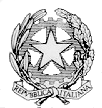 Via Luigi Settembrini n. 19 - 06073 SAN MARIANO - CORCIANO (PG)Tel.: 075.5179187 – 075.5170931 -  Fax 075.5181302C.F. 80015990544Sito Web   www.circolodidatticocorciano.gov.itE-Mail: pgee027001@istruzione.it – pgee027001@pec.istruzione.itCURRICOLO D’ISTITUTOClasse 1°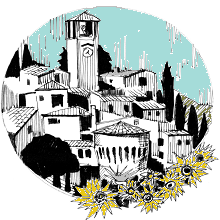 COMUNICARE NELLA LINGUA MADRE COMPETENZA ALFABETICA FUNZIONALE  COMUNICARE NELLA LINGUA MADRE / COMPETENZA ALFABETICA FUNZIONALE  › ITALIANOCOMPETENZA EUROPEA: Comunicare nella lingua madre. / Competenza alfabetica funzionale.COMPETENZA DI CITTADINANZA: ComunicareITALIANO – CLASSE PRIMACOMUNICARE NELLA LINGUA MADRE / COMPETENZA ALFABETICA FUNZIONALE › INGLESECOMPETENZA EUROPEA: Comunicare nella lingua madre. / Competenza alfabetica funzionale.COMPETENZA DI CITTADINANZA: ComunicareINGLESE – CLASSE PRIMACOMUNICARE NELLA LINGUA MADRE / COMPETENZA ALFABETICA FUNZIONALE › STORIACOMPETENZA EUROPEA: Comunicare nella lingua madre. / Competenza alfabetica funzionale.COMPETENZA DI CITTADINANZA: ComunicareSTORIA – CLASSE PRIMACOMUNICARE NELLA LINGUA MADRE / COMPETENZA ALFABETICA FUNZIONALE › ED. CIVICA e ALTERNATIVA a I.R.C.COMPETENZA EUROPEA: Comunicare nella lingua madre. / Competenza alfabetica funzionale.COMPETENZA DI CITTADINANZA: ComunicareED. CIVICA – CLASSE PRIMACOMUNICARE NELLA LINGUA MADRE / COMPETENZA ALFABETICA FUNZIONALE › GEOGRAFIACOMPETENZA EUROPEA: Comunicare nella lingua madre. / Competenza alfabetica funzionale.COMPETENZA DI CITTADINANZA: ComunicareGEOGRAFIA – CLASSE PRIMACOMUNICARE NELLA LINGUA MADRE / COMPETENZA ALFABETICA FUNZIONALE › MATEMATICACOMPETENZA EUROPEA: Comunicare nella lingua madre. / Competenza alfabetica funzionale.COMPETENZA DI CITTADINANZA: ComunicareMATEMATICA – CLASSE PRIMACOMUNICARE NELLA LINGUA MADRE / COMPETENZA ALFABETICA FUNZIONALE › SCIENZECOMPETENZA EUROPEA: Comunicare nella lingua madre. / Competenza alfabetica funzionale.COMPETENZA DI CITTADINANZA: ComunicareSCIENZE – CLASSE PRIMACOMUNICARE NELLA LINGUA MADRE / COMPETENZA ALFABETICA FUNZIONALE › TECNOLOGIACOMPETENZA EUROPEA: Comunicare nella lingua madre. / Competenza alfabetica funzionale.COMPETENZA DI CITTADINANZA: ComunicareTECNOLOGIA – CLASSE PRIMACOMUNICARE NELLA LINGUA MADRE / COMPETENZA ALFABETICA FUNZIONALE › MUSICACOMPETENZA EUROPEA: Comunicare nella lingua madre. / Competenza alfabetica funzionale.COMPETENZA DI CITTADINANZA: ComunicareMUSICA – CLASSE PRIMACOMUNICARE NELLA LINGUA MADRE / COMPETENZA ALFABETICA FUNZIONALE › ARTE E IMMAGINECOMPETENZA EUROPEA: Comunicare nella lingua madre. / Competenza alfabetica funzionale.COMPETENZA DI CITTADINANZA: ComunicareARTE E IMMAGINE – CLASSE PRIMACOMUNICARE NELLA LINGUA MADRE / COMPETENZA ALFABETICA FUNZIONALE › ED. FISICACOMPETENZA EUROPEA: Comunicare nella lingua madre. / Competenza alfabetica funzionale.COMPETENZA DI CITTADINANZA: ComunicareEDUCAZIONE FISICA – CLASSE PRIMACOMUNICARE NELLA LINGUA MADRE / COMPETENZA ALFABETICA FUNZIONALE › RELIGIONE CATTOLICACOMPETENZA EUROPEA: Comunicazione nella lingua madre. / Competenza alfabetica funzionale.COMPETENZA DI CITTADINANZA: Comunicare.	RELIGIONE CATTOLICA-CLASSE PRIMACOMUNICARE NELLA LINGUA STRANIERA COMPETENZA MULTILINGUISTICACOMUNICARE NELLA LINGUA STRANIERA / COMPETENZA MULTILINGUISTICA › ITALIANOCOMPETENZA EUROPEA: Comunicare nella lingua straniera / Competenza multilinguisticaCOMPETENZA DI CITTADINANZA: ComunicareITALIANO – CLASSE PRIMACOMUNICARE NELLA LINGUA STRANIERA / COMPETENZA MULTILINGUISTICA › INGLESECOMPETENZA EUROPEA: Comunicare nella lingua straniera / Competenza multilinguisticaCOMPETENZA DI CITTADINANZA: ComunicareINGLESE – CLASSE PRIMACOMUNICARE NELLA LINGUA STRANIERA / COMPETENZA MULTILINGUISTICA › STORIACOMPETENZA EUROPEA: Comunicare nella lingua straniera / Competenza multilinguisticaCOMPETENZA DI CITTADINANZA: ComunicareSTORIA – CLASSE PRIMACOMUNICARE NELLA LINGUA STRANIERA / COMPETENZA MULTILINGUISTICA › ED. CIVICA e ALTERNATIVA a I.R.C.COMPETENZA EUROPEA: Comunicare nella lingua straniera / Competenza multilinguisticaCOMPETENZA DI CITTADINANZA: ComunicareEDUCAZIONE CIVICA – CLASSE PRIMACOMUNICARE NELLA LINGUA STRANIERA / COMPETENZA MULTILINGUISTICA › GEOGRAFIACOMPETENZA EUROPEA: Comunicare nella lingua straniera / Competenza multilinguisticaCOMPETENZA DI CITTADINANZA: ComunicareGEOGRAFIA – CLASSE PRIMACOMUNICARE NELLA LINGUA STRANIERA / COMPETENZA MULTILINGUISTICA › MATEMATICACOMPETENZA EUROPEA: Comunicare nella lingua straniera / Competenza multilinguisticaCOMPETENZA DI CITTADINANZA: ComunicareMATEMATICA – CLASSE PRIMACOMUNICARE NELLA LINGUA STRANIERA / COMPETENZA MULTILINGUISTICA › SCIENZECOMPETENZA EUROPEA: Comunicare nella lingua straniera / Competenza multilinguisticaCOMPETENZA DI CITTADINANZA: ComunicareSCIENZE – CLASSE PRIMACOMUNICARE NELLA LINGUA STRANIERA / COMPETENZA MULTILINGUISTICA › TECNOLOGIACOMPETENZA EUROPEA: Comunicare nella lingua straniera / Competenza multilinguistica
COMPETENZA DI CITTADINANZA: ComunicareTECNOLOGIA – CLASSE PRIMACOMUNICARE NELLA LINGUA STRANIERA / COMPETENZA MULTILINGUISTICA › MUSICACOMPETENZA EUROPEA: Comunicare nella lingua straniera / Competenza multilinguisticaCOMPETENZA DI CITTADINANZA: ComunicareMUSICA – CLASSE PRIMACOMUNICARE NELLA LINGUA STRANIERA / COMPETENZA MULTILINGUISTICA › ARTE E IMMAGINECOMPETENZA EUROPEA: Comunicare nella lingua straniera / Competenza multilinguisticaCOMPETENZA DI CITTADINANZA: ComunicareAETE E IMMAGINE – CLASSE PRIMACOMUNICARE NELLA LINGUA STRANIERA / COMPETENZA MULTILINGUISTICA › ED. FISICACOMPETENZA EUROPEA: Comunicare nella lingua straniera / Competenza multilinguisticaCOMPETENZA DI CITTADINANZA: ComunicareEDUCAZIONE FISICA – CLASSE PRIMACOMUNICARE NELLA LINGUA STRANIERA / COMPETENZA MULTILINGUISTICA › RELIGIONE CATTOLICACOMPETENZA EUROPEA: Comunicazione nella lingua straniera/Competenza multilinguisticaCOMPETENZA DI CITTADINANZA: ComunicareRELIGIONE CATTOLICA-CLASSE PRIMACOMPETENZA MATEMATICA E COMPETENZE DI BASE IN SCIENZE E TECNOLOGIACOMPETENZE MATEMATICHE E COMPETENZE IN SCIENZE, TECNOLOGIA E INGEGNERIACOMPETENZA MATEMATICA E COMPETENZE DI BASE IN SCIENZE E TECNOLOGIA/COMPETENZE MATEMATICHE E COMPETENZE IN SCIENZE, TECNOLOGIA E INGEGNERIA › ITALIANOCOMPETENZA EUROPEA: Competenza matematica e competenze di base in scienze e tecnologia/Competenze matematiche e competenze in scienze, tecnologia e ingegneriaCOMPETENZA DI CITTADINANZA: Risolvere problemi/Individuare collegamenti e relazioniITALIANO – CLASSE PRIMACOMPETENZA MATEMATICA E COMPETENZE DI BASE IN SCIENZE E TECNOLOGIA/COMPETENZE MATEMATICHE E COMPETENZE IN SCIENZE, TECNOLOGIA E INGEGNERIA › INGLESECOMPETENZA EUROPEA: Competenza matematica e competenze di base in scienze e tecnologia/Competenze matematiche e competenze in scienze, tecnologia e ingegneriaCOMPETENZA DI CITTADINANZA: Risolvere problemi/Individuare collegamenti e relazioniINGLESE – CLASSE PRIMACOMPETENZA MATEMATICA E COMPETENZE DI BASE IN SCIENZE E TECNOLOGIA/COMPETENZE MATEMATICHE E COMPETENZE IN SCIENZE, TECNOLOGIA E INGEGNERIA › STORIACOMPETENZA EUROPEA: Competenza matematica e competenze di base in scienze e tecnologia/Competenze matematiche e competenze in scienze, tecnologia e ingegneriaCOMPETENZA DI CITTADINANZA: Risolvere problemi/Individuare collegamenti e relazioniSTORIA – CLASSE PRIMACOMPETENZA MATEMATICA E COMPETENZE DI BASE IN SCIENZE E TECNOLOGIA/COMPETENZE MATEMATICHE E COMPETENZE IN SCIENZE, TECNOLOGIA E INGEGNERIA › ED. CIVICA e ALTERNATIVA a I.R.C.COMPETENZA EUROPEA: Competenza matematica e competenze di base in scienze e tecnologia/Competenze matematiche e competenze in scienze, tecnologia e ingegneriaCOMPETENZA DI CITTADINANZA: Risolvere problemi/Individuare collegamenti e relazioniED. CIVICA – CLASSE PRIMACOMPETENZA MATEMATICA E COMPETENZE DI BASE IN SCIENZE E TECNOLOGIA/COMPETENZE MATEMATICHE E COMPETENZE IN SCIENZE, TECNOLOGIA E INGEGNERIA › GEOGRAFIACOMPETENZA EUROPEA: Competenza matematica e competenze di base in scienze e tecnologia/Competenze matematiche e competenze in scienze, tecnologia e ingegneriaCOMPETENZA DI CITTADINANZA: Risolvere problemi/Individuare collegamenti e relazioniGEOGRAFIA - CLASSE PRIMACOMPETENZA MATEMATICA E COMPETENZE DI BASE IN SCIENZE E TECNOLOGIA/COMPETENZE MATEMATICHE E COMPETENZE IN SCIENZE, TECNOLOGIA E INGEGNERIA › MATEMATICACOMPETENZA EUROPEA: Competenza matematica e competenze di base in scienze e tecnologia/Competenze matematiche e competenze in scienze, tecnologia e ingegneriaCOMPETENZA DI CITTADINANZA: Risolvere problemi/Individuare collegamenti e relazioniMATEMATICA – CLASSE PRIMACOMPETENZA MATEMATICA E COMPETENZE DI BASE IN SCIENZE E TECNOLOGIA/COMPETENZE MATEMATICHE E COMPETENZE IN SCIENZE, TECNOLOGIA E INGEGNERIA › SCIENZECOMPETENZA EUROPEA: Competenza matematica e competenze di base in scienze e tecnologia/Competenze matematiche e competenze in scienze, tecnologia e ingegneriaCOMPETENZA DI CITTADINANZA: Risolvere problemi/Individuare collegamenti e relazioniSCIENZE – CLASSE PRIMACOMPETENZA MATEMATICA E COMPETENZE DI BASE IN SCIENZE E TECNOLOGIA/COMPETENZE MATEMATICHE E COMPETENZE IN SCIENZE, TECNOLOGIA E INGEGNERIA › TECNOLOGIACOMPETENZA EUROPEA: Competenza matematica e competenze di base in scienze e tecnologia/Competenze matematiche e competenze in scienze, tecnologia e ingegneriaCOMPETENZA DI CITTADINANZA: Risolvere problemi/Individuare collegamenti e relazioniTECNOLOGIA – CLASSE PRIMACOMPETENZA MATEMATICA E COMPETENZE DI BASE IN SCIENZE E TECNOLOGIA/COMPETENZE MATEMATICHE E COMPETENZE IN SCIENZE, TECNOLOGIA E INGEGNERIA › MUSICACOMPETENZA EUROPEA: Competenza matematica e competenze di base in scienze e tecnologia/Competenze matematiche e competenze in scienze, tecnologia e ingegneriaCOMPETENZA DI CITTADINANZA: Risolvere problemi/Individuare collegamenti e relazioniMUSICA – CLASSE PRIMACOMPETENZA MATEMATICA E COMPETENZE DI BASE IN SCIENZE E TECNOLOGIA/COMPETENZE MATEMATICHE E COMPETENZE IN SCIENZE, TECNOLOGIA E INGEGNERIA › ED. FISICACOMPETENZA EUROPEA: Competenza matematica e competenze di base in scienze e tecnologia/Competenze matematiche e competenze in scienze, tecnologia e ingegneriaCOMPETENZA DI CITTADINANZA: Risolvere problemi/Individuare collegamenti e relazioniED FISICA – CLASSE PRIMACOMPETENZA MATEMATICA E COMPETENZE DI BASE IN SCIENZE E TECNOLOGIA/COMPETENZE MATEMATICHE E COMPETENZE IN SCIENZE, TECNOLOGIA E INGEGNERIA › RELIGIONE CATTOLICACOMPETENZA EUROPEA: Competenza matematica e competenze di base in scienze e tecnologia/Competenza matematica e competenza in scienze, tecnologia e ingegneria.COMPETENZA DI CITTADINANZA: Risolvere problemi/Individuare collegamenti e relazioni	RELIGIONE CATTOLICA-CLASSE PRIMACOMPETENZE DIGITALEACQUISIRE E INTERPRETARE L’INFORMAZIONECOMPETENZA DIGITALEACQUISIRE E INTERPRETARE L’INFORMAZIONE › ITALIANOCOMPETENZA EUROPEA: Competenza digitaleCOMPETENZA DI CITTADINANZA: Acquisire e interpretare l’informazioneITALIANO - CLASSE PRIMACOMPETENZA DIGITALEACQUISIRE E INTERPRETARE L’INFORMAZIONE › INGLESECOMPETENZA EUROPEA: Competenza digitaleCOMPETENZA DI CITTADINANZA: Acquisire e interpretare l’informazioneINGLESE - CLASSE PRIMACOMPETENZA DIGITALEACQUISIRE E INTERPRETARE L’INFORMAZIONE › STORIACOMPETENZA EUROPEA: COMPETENZA DIGITALECOMPETENZA DI CITTADINANZA: ACQUISIRE E INTERPRETARE L’INFORMAZIONESTORIA - CLASSE PRIMACOMPETENZA DIGITALEACQUISIRE E INTERPRETARE L’INFORMAZIONE › ED. CIVICA E ALTERNATIVA a I.R.C.COMPETENZA EUROPEA: COMPETENZA DIGITALECOMPETENZA DI CITTADINANZA: ACQUISIRE E INTERPRETARE L’INFORMAZIONEEDUCAZIONE CIVICA - CLASSE PRIMACOMPETENZA DIGITALEACQUISIRE E INTERPRETARE L’INFORMAZIONE › GEOGRAFIACOMPETENZA EUROPEA: COMPETENZA DIGITALECOMPETENZA DI CITTADINANZA: ACQUISIRE ED INTERPRETARE INFORMAZIONIGEOGRAFIA - CLASSE PRIMACOMPETENZA DIGITALEACQUISIRE E INTERPRETARE L’INFORMAZIONE › MATEMATICACOMPETENZA EUROPEA: Competenza digitaleCOMPETENZA DI CITTADINANZA: Acquisire e interpretare l’informazioneMATEMATICA CLASSE PRIMACOMPETENZA DIGITALEACQUISIRE E INTERPRETARE L’INFORMAZIONE › SCIENZECOMPETENZA EUROPEA: COMPETENZA DIGITALECOMPETENZA DI CITTADINANZA: ACQUISIRE E INTERPRETARE L’INFORMAZIONESCIENZE - CLASSE PRIMACOMPETENZA DIGITALEACQUISIRE E INTERPRETARE L’INFORMAZIONE › TECNOLOGIACOMPETENZA EUROPEA: Competenza digitaleCOMPETENZA DI CITTADINANZA: Acquisire e interpretare l’informazioneTECNOLOGIA - CLASSE PRIMACOMPETENZA DIGITALEACQUISIRE E INTERPRETARE L’INFORMAZIONE › MUSICACOMPETENZA EUROPEA: COMPETENZA DIGITALECOMPETENZA DI CITTADINANZA: ACQUISIRE E INTERPRETARE L’INFORMAZIONEMUSICA - CLASSE PRIMACOMPETENZA DIGITALEACQUISIRE E INTERPRETARE L’INFORMAZIONE › ARTE E IMMAGINECOMPETENZA EUROPEA: COMPETENZA DIGITALE COMPETENZA DI CITTADINANZA: ACQUISIRE E INTERPRETARE L’INFORMAZIONEARTE E IMMAGINE - CLASSE PRIMACOMPETENZA DIGITALEACQUISIRE E INTERPRETARE L’INFORMAZIONE › ED. FISICACOMPETENZA EUROPEA: COMPETENZA DIGITALECOMPETENZA DI CITTADINANZA: ACQUISIRE E INTERPRETARE L’INFORMAZIONEEDUCAZIONE FISICA - CLASSE PRIMACOMPETENZA DIGITALEACQUISIRE E INTERPRETARE L’INFORMAZIONE › RELIGIONE CATTOLICACOMPETENZA EUROPEA: Competenza digitaleCOMPETENZA DI CITTADINANZA: Acquisire ed interpretare l’informazione	RELIGIONE CATTOLICA-CLASSE PRIMACOMPETENZA PERSONALE, SOCIALE E CAPACITÀ DI IMPARARE A IMPARARECOMPETENZA PERSONALE, SOCIALE E CAPACITÀ AD IMPARARE A IMPARARE › ITALIANOCOMPETENZA EUROPEA: Imparare ad imparare - Competenza personale, sociale e capacità di imparare a imparare.COMPETENZA DI CITTADINANZA: Imparare ad imparareITALIANO – CLASSE PRIMACOMPETENZA PERSONALE, SOCIALE E CAPACITÀ AD IMPARARE A IMPARARE › INGLESECOMPETENZA EUROPEA: Imparare ad imparare - Competenza personale, sociale e capacità di imparare a imparare.COMPETENZA DI CITTADINANZA: Imparare ad imparareINGLESE– CLASSE PRIMACOMPETENZA PERSONALE, SOCIALE E CAPACITÀ AD IMPARARE A IMPARARE › STORIACOMPETENZA EUROPEA: IMPARARE AD IMPARARE - COMPETENZA PERSONALE, SOCIALE E CAPACITÀ DI IMPARARE A IMPARARE.COMPETENZA DI CITTADINANZA: IMPARARE AD IMPARARESTORIA – CLASSE PRIMACOMPETENZA PERSONALE, SOCIALE E CAPACITÀ AD IMPARARE A IMPARARE › ED. CIVICA e ALTERNATIVA a I.R.C.COMPETENZA EUROPEA: IMPARARE AD IMPARARE - COMPETENZA PERSONALE, SOCIALE E CAPACITÀ DI IMPARARE A IMPARARE.COMPETENZA DI CITTADINANZA: IMPARARE AD IMPARAREED. CIVICA – CLASSE PRIMACOMPETENZA PERSONALE, SOCIALE E CAPACITÀ AD IMPARARE A IMPARARE › GEOGRAFIACOMPETENZA EUROPEA: Imparare ad imparare - Competenza personale, sociale e capacità di imparare a imparare.COMPETENZA DI CITTADINANZA: Imparare ad imparareGEOGRAFIA - CLASSE PRIMACOMPETENZA PERSONALE, SOCIALE E CAPACITÀ AD IMPARARE A IMPARARE › MATEMATICACOMPETENZA EUROPEA: Imparare ad imparare - competenza personale, sociale e capacità di imparare a imparareCOMPETENZA DI CITTADINANZA: Imparare ad imparareMATEMATICA – CLASSE PRIMACOMPETENZA PERSONALE, SOCIALE E CAPACITÀ AD IMPARARE A IMPARARE › SCIENZECOMPETENZA EUROPEA: IMPARARE AD IMPARARE - COMPETENZA PERSONALE, SOCIALE E CAPACITÀ DI IMPARARE A IMPARARE.COMPETENZA DI CITTADINANZA: IMPARARE AD IMPARARESCIENZE – CLASSE PRIMACOMPETENZA PERSONALE, SOCIALE E CAPACITÀ AD IMPARARE A IMPARARE › TECNOLOGIACOMPETENZA EUROPEA: Imparare ad imparare - competenza personale, sociale e capacità di imparare a imparare.COMPETENZA DI CITTADINANZA: Imparare ad imparareTECNOLOGIA – CLASSE PRIMACOMPETENZA PERSONALE, SOCIALE E CAPACITÀ AD IMPARARE A IMPARARE › MUSICACOMPETENZA EUROPEA: IMPARARE AD IMPARARE - COMPETENZA PERSONALE, SOCIALE E CAPACITÀ DI IMPARARE A IMPARARE.COMPETENZA DI CITTADINANZA: IMPARARE AD IMPARAREMUSICA – CLASSE PRIMACOMPETENZA PERSONALE, SOCIALE E CAPACITÀ AD IMPARARE A IMPARARE › ARTE E IMMAGINECOMPETENZA EUROPEA: IMPARARE AD IMPARARE - COMPETENZA PERSONALE, SOCIALE E CAPACITÀ DI IMPARARE A IMPARARE.COMPETENZA DI CITTADINANZA: IMPARARE AD IMPARAREARTE E IMMAGINE – CLASSE PRIMACOMPETENZA PERSONALE, SOCIALE E CAPACITÀ AD IMPARARE A IMPARARE › ED. FISICACOMPETENZA EUROPEA: IMPARARE AD IMPARARE - COMPETENZA PERSONALE, SOCIALE E CAPACITÀ DI IMPARARE A IMPARARE.COMPETENZA DI CITTADINANZA: IMPARARE AD IMPARAREED. FISICA – CLASSE PRIMACOMPETENZA PERSONALE, SOCIALE E CAPACITÀ AD IMPARARE A IMPARARE › RELIGIONE CATTOLICACOMPETENZA EUROPEA: Imparare ad imparare/Competenza personale, sociale e capacità di imparare ad imparare COMPETENZA DI CITTADINANZA: Imparare ad imparareRELIGIONE CATTOLICA-CLASSE PRIMACOMPETENZE SOCIALI E CIVICHE COMPETENZA IN MATERIA DI CITTADINANZACOMPETENZE SOCIALI E CIVICHE COMPETENZE IN MATERIA DI CITTADINANZA › ITALIANOCOMPETENZA EUROPEA: Competenze sociali e civiche/ Competenza in materia di cittadinanzaCOMPETENZA DI CITTADINANZA: Collaborare e partecipare. Agire in modo autonomo e responsabileITALIANO - CLASSE PRIMACOMPETENZE SOCIALI E CIVICHE COMPETENZE IN MATERIA DI CITTADINANZA › INGLESECOMPETENZA EUROPEA: Competenze sociali e civiche/ Competenza in materia di cittadinanzaCOMPETENZA DI CITTADINANZA: Collaborare e partecipare. Agire in modo autonomo e responsabileINGLESE - CLASSE PRIMACOMPETENZE SOCIALI E CIVICHE COMPETENZE IN MATERIA DI CITTADINANZA › STORIACOMPETENZA EUROPEA: Competenze sociali e civiche/ Competenza in materia di cittadinanzaCOMPETENZA DI CITTADINANZA: Collaborare e partecipare. Agire in modo autonomo e responsabileSTORIA - CLASSE PRIMACOMPETENZE SOCIALI E CIVICHE COMPETENZE IN MATERIA DI CITTADINANZA › ED. CIVICA e ALTERNATIVA a I.R.C.COMPETENZA EUROPEA: Competenze sociali e civiche/ Competenza in materia di cittadinanzaCOMPETENZA DI CITTADINANZA: Collaborare e partecipare. Agire in modo autonomo e responsabileEDUCAZIONE CIVICA - CLASSE PRIMACOMPETENZE SOCIALI E CIVICHE COMPETENZE IN MATERIA DI CITTADINANZA › GEOGRAFIACOMPETENZA EUROPEA: Competenze sociali e civiche/ Competenza in materia di cittadinanzaCOMPETENZA DI CITTADINANZA: Collaborare e partecipare. Agire in modo autonomo e responsabileGEOGRAFIA - CLASSE PRIMACOMPETENZE SOCIALI E CIVICHE COMPETENZE IN MATERIA DI CITTADINANZA › MATEMATICACOMPETENZA EUROPEA: Competenze sociali e civiche/ Competenza in materia di cittadinanzaCOMPETENZA DI CITTADINANZA: Collaborare e partecipare. Agire in modo autonomo e responsabileMATEMATICA CLASSE PRIMACOMPETENZE SOCIALI E CIVICHE COMPETENZE IN MATERIA DI CITTADINANZA › SCIENZECOMPETENZA EUROPEA: Competenze sociali e civiche/ Competenza in materia di cittadinanzaCOMPETENZA DI CITTADINANZA: Collaborare e partecipare. Agire in modo autonomo e responsabileSCIENZE - CLASSE PRIMACOMPETENZE SOCIALI E CIVICHE COMPETENZE IN MATERIA DI CITTADINANZA › TECNOLOGIACOMPETENZA EUROPEA: Competenze sociali e civiche/ Competenza in materia di cittadinanzaCOMPETENZA DI CITTADINANZA: Collaborare e partecipare. Agire in modo autonomo e responsabileTECNOLOGIA - CLASSE PRIMACOMPETENZE SOCIALI E CIVICHE COMPETENZE IN MATERIA DI CITTADINANZA › MUSICACOMPETENZA EUROPEA: Competenze sociali e civiche/ Competenza in materia di cittadinanzaCOMPETENZA DI CITTADINANZA: Collaborare e partecipare. Agire in modo autonomo e responsabileMUSICA - CLASSE PRIMACOMPETENZE SOCIALI E CIVICHE COMPETENZE IN MATERIA DI CITTADINANZA › ARTE e IMMAGINECOMPETENZA EUROPEA: Competenze sociali e civiche/ Competenza in materia di cittadinanzaCOMPETENZA DI CITTADINANZA: Collaborare e partecipare. Agire in modo autonomo e responsabileARTE E IMMAGINE - CLASSE PRIMACOMPETENZE SOCIALI E CIVICHE COMPETENZE IN MATERIA DI CITTADINANZA › ED. FISICACOMPETENZA EUROPEA: Competenze sociali e civiche/ Competenza in materia di cittadinanzaCOMPETENZA DI CITTADINANZA: Collaborare e partecipare. Agire in modo autonomo e responsabileEDUCAZIONE FISICA - CLASSE PRIMACOMPETENZE SOCIALI E CIVICHE COMPETENZE IN MATERIA DI CITTADINANZA › RELIGIONE CATTOLICACOMPETENZA EUROPEA: Competenze sociali e civiche/Competenza in materia di cittadinanzaCOMPETENZA DI CITTADINANZA: Collaborare e partecipare/Agire in modo autonomo e responsabile	RELIGIONE CATTOLICA-CLASSE PRIMASPIRITO D’INIZIATIVA COMPETENZA IMPRENDITORIALESPIRITO D’INIZIATIVA COMPETENZA IMPRENDITORIALE › ITALIANOCOMPETENZA EUROPEA: Spirito d’iniziativa/Competenza imprenditorialeCOMPETENZA DI CITTADINANZA: Progettare. Agire in modo autonomo e responsabile. Risolvere problemi. Individuare collegamenti e relazioniITALIANO - CLASSE PRIMASPIRITO D’INIZIATIVA COMPETENZA IMPRENDITORIALE › INGLESECOMPETENZA EUROPEA: Spirito d’iniziativa/Competenza imprenditorialeCOMPETENZA DI CITTADINANZA: Progettare. Agire in modo autonomo e responsabile. Risolvere problemi. Individuare collegamenti e relazioniINGLESE - CLASSE PRIMASPIRITO D’INIZIATIVA COMPETENZA IMPRENDITORIALE › STORIACOMPETENZA EUROPEA: Spirito d’iniziativa/Competenza imprenditorialeCOMPETENZA DI CITTADINANZA: Progettare. Agire in modo autonomo e responsabile. Risolvere problemi. Individuare collegamenti e relazioniSTORIA - CLASSE PRIMASPIRITO D’INIZIATIVA COMPETENZA IMPRENDITORIALE › ED. CIVICA e ALTERNATIVA a I.R.C.COMPETENZA EUROPEA: Spirito d’iniziativa/Competenza imprenditorialeCOMPETENZA DI CITTADINANZA: Progettare. Agire in modo autonomo e responsabile. Risolvere problemi. Individuare collegamenti e relazioniEDUCAZIONE CIVICA - CLASSE PRIMASPIRITO D’INIZIATIVA COMPETENZA IMPRENDITORIALE › GEOGRAFIACOMPETENZA EUROPEA: Spirito di iniziativa e imprenditorialità.COMPETENZA DI CITTADINANZA: Progettare. Agire in modo autonomo e responsabile. Risolvere problemi. Individuare collegamenti e relazioniGEOGRAFIA - CLASSE PRIMASPIRITO D’INIZIATIVA COMPETENZA IMPRENDITORIALE › MATEMATICACOMPETENZA EUROPEA: Spirito d’iniziativa/Competenza imprenditorialeCOMPETENZA DI CITTADINANZA: Progettare. Agire in modo autonomo e responsabile. Risolvere problemi. Individuare collegamenti e relazioniMATEMATICA CLASSE PRIMASPIRITO D’INIZIATIVA COMPETENZA IMPRENDITORIALE › SCIENZECOMPETENZA EUROPEA: Spirito d’iniziativa/Competenza imprenditorialeCOMPETENZA DI CITTADINANZA: Progettare. Agire in modo autonomo e responsabile. Risolvere problemi. Individuare collegamenti e relazioniSCIENZE - CLASSE PRIMASPIRITO D’INIZIATIVA COMPETENZA IMPRENDITORIALE › TECNOLOGIACOMPETENZA EUROPEA: Spirito d’iniziativa/Competenza imprenditorialeCOMPETENZA DI CITTADINANZA: Progettare. Agire in modo autonomo e responsabile. Risolvere problemi. Individuare collegamenti e relazioniTECNOLOGIA - CLASSE PRIMASPIRITO D’INIZIATIVA COMPETENZA IMPRENDITORIALE › MUSICACOMPETENZA EUROPEA: Spirito d’iniziativa/Competenza imprenditorialeCOMPETENZA DI CITTADINANZA: Progettare. Agire in modo autonomo e responsabile. Risolvere problemi. Individuare collegamenti e relazioniMUSICA - CLASSE PRIMASPIRITO D’INIZIATIVA COMPETENZA IMPRENDITORIALE › ARTE e IMMAGINECOMPETENZA EUROPEA: Spirito d’iniziativa/Competenza imprenditorialeCOMPETENZA DI CITTADINANZA: Progettare. Agire in modo autonomo e responsabile. Risolvere problemi. Individuare collegamenti e relazioniARTE E IMMAGINE CLASSE PRIMASPIRITO D’INIZIATIVA COMPETENZA IMPRENDITORIALE › ED. FISICACOMPETENZA EUROPEA: Spirito di iniziativaCOMPETENZA DI CITTADINANZA: ComunicareEDUCAZIONE FISICA - CLASSE PRIMASPIRITO D’INIZIATIVA COMPETENZA IMPRENDITORIALE › RELIGIONE CATTOLICACOMPETENZA EUROPEA: Spirito di iniziativa/Competenza imprenditorialeCOMPETENZA DI CITTADINANZA: Progettare/Agire in modo autonomo e responsabileRELIGIONE CATTOLICA-CLASSE PRIMACONSAPEVOLEZZA ED ESPRESSIONE CULTURALE COMUNICAZIONECONSAPEVOLEZZA ED ESPRESIONE CULTURALE COMUNICAZIONE › ITALIANOCOMPETENZA EUROPEA: Consapevolezza ed espressione culturaleCOMPETENZA DI CITTADINANZA: ComunicareITALIANO - CLASSE PRIMACONSAPEVOLEZZA ED ESPRESIONE CULTURALE COMUNICAZIONE › INGLESECOMPETENZA EUROPEA: Consapevolezza ed espressione culturaleCOMPETENZA DI CITTADINANZA: ComunicareINGLESE - CLASSE PRIMACONSAPEVOLEZZA ED ESPRESIONE CULTURALE COMUNICAZIONE › STORIACOMPETENZA EUROPEA: CONSAPEVOLEZZA ED ESPRESSIONE CULTURALECOMPETENZA DI CITTADINANZA: COMUNICARESTORIA - CLASSE PRIMACONSAPEVOLEZZA ED ESPRESIONE CULTURALE COMUNICAZIONE › ED. CIVICA e ALTERNATIVA a I.R.C.COMPETENZA EUROPEA: CONSAPEVOLEZZA ED ESPRESSIONE CULTURALECOMPETENZA DI CITTADINANZA: COMUNICAREEDUCAZIONE CIVICA - CLASSE PRIMACONSAPEVOLEZZA ED ESPRESIONE CULTURALE COMUNICAZIONE › GEOGRAFIACOMPETENZA EUROPEA: CONSAPEVOLEZZA ED ESPRESSIONE CULTURALECOMPETENZA DI CITTADINANZA: COMUNICAREGEOGRAFIA - CLASSE PRIMACONSAPEVOLEZZA ED ESPRESIONE CULTURALE COMUNICAZIONE › MATEMATICACOMPETENZA EUROPEA: Consapevolezza ed espressione culturaleCOMPETENZA DI CITTADINANZA: ComunicareMATEMATICA CLASSE PRIMACONSAPEVOLEZZA ED ESPRESIONE CULTURALE COMUNICAZIONE › SCIENZECOMPETENZA EUROPEA: CONSAPEVOLEZZA ED ESPRESSIONE CULTURALECOMPETENZA DI CITTADINANZA: COMUNICARESCIENZE - CLASSE PRIMACONSAPEVOLEZZA ED ESPRESIONE CULTURALE COMUNICAZIONE › TECNOLOGIACOMPETENZA EUROPEA: Consapevolezza ed espressione culturaleCOMPETENZA DI CITTADINANZA: ComunicareTECNOLOGIA - CLASSE PRIMACONSAPEVOLEZZA ED ESPRESIONE CULTURALE COMUNICAZIONE › MUSICACOMPETENZA EUROPEA: CONSAPEVOLEZZA ED ESPRESSIONE CULTURALECOMPETENZA DI CITTADINANZA: COMUNICAREMUSICA - CLASSE PRIMACONSAPEVOLEZZA ED ESPRESIONE CULTURALE COMUNICAZIONE › ARTE e IMMAGINECOMPETENZA EUROPEA: Consapevolezza ed espressione culturale/Competenza in materia di consapevolezza ed espressione culturaliCOMPETENZA DI CITTADINANZA: ComunicareARTE E IMMAGINE - CLASSE PRIMACONSAPEVOLEZZA ED ESPRESIONE CULTURALE COMUNICAZIONE › ED. FISICACOMPETENZA EUROPEA: CONSAPEVOLEZZA ED ESPRESSIONE CULTURALECOMPETENZA DI CITTADINANZA: COMUNICAREEDUCAZIONE FISICA - CLASSE PRIMACONSAPEVOLEZZA ED ESPRESIONE CULTURALE COMUNICAZIONE › RELIGIONE CATTOLICACOMPETENZA EUROPEA: Consapevolezza ed espressione culturale/ Competenza in materia di consapevolezza ed espressione culturaleCOMPETENZA DI CITTADINANZA: ComunicareRELIGIONE CATTOLICA-CLASSE PRIMABIBLIOGRAFIA“Indicazioni nazionali per il curricolo della scuola dell’infanzia e del primo ciclo d’istruzione”, 2012.O.M. 172/2020, Linee Guida – La formulazione dei giudizi descrittivi nella valutazione periodica e finale della scuola primaria.“Proposta per la ridefinizione del curricolo e dei documenti ad esso collegati nell’ottica della nuova valutazione e nella prospettiva della progettazione per competenze”, a cura dell’insegnante Anna Rita Nutarelli, a.s. 2021/2022.“Spunti dagli incontri di formazione sulla valutazione”, a cura delle insegnanti Francesca Castiglioni e Anna Rita Nutarelli, Direzione Didattica di Corciano, a.s. 2020/2021.INDICEINDICEINDICECurricolo scuola Primaria – Classe 1°Curricolo scuola Primaria – Classe 1°3Comunicazione nella lingua madre/Competenza alfabetica funzionale4Comunicazione nella lingua straniera/Competenza multilinguistica funzionale 24Competenza matematica e competenze di base in scienze e tecnologia/Competenza matematica e competenza in scienze, tecnologie e ingegneria43Competenza digitale/Competenza digitale66Imparare ad imparare/Competenza personale, sociale e capacità di imparare ad imparare89Competenze sociali e civiche/Competenza in materia di cittadinanza107Spirito di iniziativa/Competenza imprenditoriale124Consapevolezza ed espressione culturale/Competenza in materia di consapevolezza ed espressione culturale143BibliografiaBibliografia162CURRICOLOPRIMARIAClasse 1°TRAGUARDO PER LO SVILUPPO DELLE COMPETENZE AL TERMINE DELLA SCUOLA PRIMARIAOBIETTIVO DISCIPLINARECONOSCENZEABILITÀL’allievo partecipa a scambi comunicativi (conversazione, discussione di classe o di gruppo) con compagni e insegnanti rispettando il turno e formulando messaggi chiari e pertinenti, in un registro il più possibile adeguato alla situazione.Ascolta e comprende testi orali “diretti” o “trasmessi” dai media, cogliendone il senso, le informazioni principali e lo scopo.ASCOLTO E PARLATOPrendere la parola negli scambi comunicativi (dialogo, conversazione, discussione) rispettando i turni di parola.Comprendere l’argomento e le informazioni principali di discorsi affrontati in classe.Messaggi verbali e non verbali.Argomenti affrontati in classe.Esperienze vissute.Semplici testi di diverso genere.Interagire nello scambio comunicativo in modo adeguato alla situazione e rispettando le regole stabilite.Individuare il contenuto della conversazione.TRAGUARDO PER LO SVILUPPO DELLE COMPETENZE AL TERMINE DELLA SCUOLA PRIMARIAOBIETTIVO DISCIPLINARECONOSCENZEABILITÀLegge e comprende testi di vario tipo, continui e non continui, ne individua il senso globale e le informazioni principali, utilizzando strategie di lettura adeguate agli scopi.Ricostruire verbalmente le fasi di un’esperienza vissuta a scuola o in altri contesti.Ascoltare e comprendere brevi testi letti dall’insegnante, cogliendone gli elementi essenziali.LETTURALeggere sillabe note e non note.Leggere parole bisillabe piane.Leggere parole trisillabe e quadrisillabe piane.Leggere parole complesse.Unità sillabica.Codice alfabetico.Unità parole/frasi/testi.Caratteri di scritturaRielaborare oralmente e in ordine logico-cronologico i propri vissuti.Prestare attenzione ai messaggi orali trasmessi.Comprendere gli elementi essenziali di un testo ascoltato.Riconoscere l’unità sillabica. Compiere la fusione sillabica. Associare fonema-grafema.Acquisire la tecnica di lettura (decifrazione).TRAGUARDO PER LO SVILUPPO DELLE COMPETENZE AL TERMINE DELLA SCUOLA PRIMARIAOBIETTIVO DISCIPLINARECONOSCENZEABILITÀScrive testi corretti nell’ortografia, chiari e coerenti, legati all’esperienza e alle diverse occasioni di scrittura che la scuola offre; rielabora testi parafrasandoli, completandoli, trasformandoli.Leggere semplici frasi, cogliendone il significato.Leggere semplici testi, cogliendone il significato.Leggere nei caratteri presentati (stampato maiuscolo, stampato minuscolo e corsivo). Individuare gli elementi essenziali di un testo narrativo.SCRITTURAAcquisire le capacità manuali e percettive necessarie per l’apprendimento della scrittura.Scrivere sillabe note e non note.Scrivere parole bisillabe piane.Personaggi, luoghi e tempi (Chi? Dove? Quando?)Forme, ritmi e orientamento.Unità sillabica.Codice alfabetico.Comprendere il significato di parole/frasi/semplici testi.Correlare caratteri di scrittura.Analizzare gli elementi essenziali di un testo letto.TRAGUARDO PER LO SVILUPPO DELLE COMPETENZE AL TERMINE DELLA SCUOLA PRIMARIAOBIETTIVO DISCIPLINARECONOSCENZEABILITÀCapisce ed utilizza nell’uso orale e scritto i vocaboli fondamentali e quelli di alto uso; capisce e utilizza i più frequenti termini specifici legati alle discipline di studio.Scrivere parole trisillabe e quadrisillabe piane.Scrivere parole complesse.Scrivere semplici frasi a partire da stimolo (visivo o non).Scrivere semplici testi, coerenti allo stimolo dato (visivo o non).Scrivere nei caratteri presentati (stampato maiuscolo e/o corsivo). ACQUISIZIONE ED ESPANSIONE DEL LESSICO RICETTIVO E PRODUTTIVOUsare in modo appropriato le parole man mano apprese.Unità parole/frasi/testi.Personaggi, luoghi e tempi (Chi? Dove? Quando?)Caratteri di scritturaPatrimonio lessicale.Utilizzare correttamente gli strumenti di scrittura.Riconoscere l’unità sillabica. Compiere la fusione sillabica. Associare fonema-grafema. Acquisire la tecnica di scrittura (decifrazione).Costruire brevi frasi e semplici testi, strutturalmente corretti.Correlare caratteri di scrittura.Impiegare espressioni e termini appresi nei contesti adeguati.TRAGUARDO PER LO SVILUPPO DELLE COMPETENZE AL TERMINE DELLA SCUOLA PRIMARIAOBIETTIVO DISCIPLINARECONOSCENZEABILITÀPadroneggia e applica in situazioni diverse le conoscenze fondamentali all’organizzazione logico-sintattica della frase semplice, alle parti del discorso (o categorie lessicali) e ai principali connettivi.ELEMENTI DI GRAMMATICA ESPLICITA E RIFLESSIONE SUGLI USI DELLA LINGUAApplicare le prime conoscenze ortografiche nella produzione scritta.Prime convenzioni ortografiche. Principali segni di punteggiatura (punto, punto interrogativo/esclamativo).Conoscere e rispettare le prime convenzioni ortografiche. Conoscere ed utilizzare i principali segni di punteggiatura.TRAGUARDO PER LO SVILUPPO DELLE COMPETENZE AL TERMINE DELLA SCUOLA PRIMARIAOBIETTIVO DISCIPLINARECONOSCENZEABILITÀIndividua alcuni elementi culturali e coglie rapporti tra forme linguistiche e usi della lingua straniera.ASCOLTO (COMPRENSIONE ORALE)Comprendere vocaboli, istruzioni, espressioni e frasi di uso quotidiano, pronunciati chiaramente e lentamente relativi a se stesso, ai compagni, alla famiglia.PARLATO (PRODUZIONE E INTERAZIONE ORALE)Produrre frasi significative riferite ad oggetti, luoghi, persone, situazioni note.Significato globale di semplici frasi e espressioni con cui si è familiarizzato.Elementi culturali di base dei paesi anglofoni.Comprendere e usare semplici espressioni di routine e consegne.TRAGUARDO PER LO SVILUPPO DELLE COMPETENZE AL TERMINE DELLA SCUOLA PRIMARIAOBIETTIVO DISCIPLINARECONOSCENZEABILITÀOrganizza le informazioni e le conoscenze, tematizzando e usando le concettualizzazioni pertinenti.Racconta i fatti studiati e sa produrre semplici testi storici, anche con risorse digitali.USO DELLE FONTIIndividuare le tracce e usarle come fonti per produrre conoscenze sul proprio passato.ORGANIZZAZIONE DELLE INFORMAZIONIRappresentare graficamente, verbalmente e con semplici didascalie le attività, i fatti vissuti e narrati.La linearità del tempo.Il tempo ciclico.Espressione orale, grafica e scritta degli argomenti affrontati.Usare gli strumenti convenzionali per la misurazione del tempo.Cogliere le trasformazioni e i mutamenti nel tempo.Riordinare le sequenze illustrate di un racconto o di un avvenimento.TRAGUARDO PER LO SVILUPPO DELLE COMPETENZE AL TERMINE DELLA SCUOLA PRIMARIAOBIETTIVO DISCIPLINARECONOSCENZEABILITÀRiconoscere relazioni di successione e di contemporaneità, cicli temporali, mutamenti nelle esperienze vissute e narrate.STRUMENTI CONCETTUALISeguire e comprendere vicende storiche attraverso l’ascolto o lettura di storie e racconti.Organizzare gli eventi conosciuti in semplici schemi temporali.PRODUZIONE SCRITTA E ORALERappresentare conoscenze e concetti appresi mediante grafismi, disegni, parole chiave e didascalie.Sequenze temporali in storie e racconti.Sequenze temporaliEspressione orale, grafica e scritta degli argomenti affrontati.Individuare e comprendere le trasformazioni temporali in racconti ascoltati.Ricostruire sequenze temporaliRicostruire l’ordine temporale delle sequenze in un racconto.TRAGUARDO PER LO SVILUPPO DELLE COMPETENZE AL TERMINE DELLA SCUOLA PRIMARIAOBIETTIVO DISCIPLINARECONOSCENZEABILITÀÈ consapevole che i principi di solidarietà, uguaglianza e rispetto delle diversità sono i pilastri che sorreggono la convivenza civile e favoriscono la costruzione di un futuro equo e sostenibile.Prende piena consapevolezza dell’identità digitale come valore individuale e collettivo da preservare.COSTITUZIONERiconoscere la differenza tra adulto e bambino: i ruoli, il patto regolativo.Riconoscere ruoli e regole nel gruppo di appartenenza.CITTADINANZA DIGITALEUsare oggetti, strumenti e materiali anche digitali coerentemente con le funzioni.Le regole condivise.I punti di vista altrui.Osservazione, descrizione ed uso di oggetti e strumenti, anche digitali, dell’ambiente circostante.Mettere in atto comportamenti corretti e responsabili nei confronti dell’adulto, dei pari e dell’ambiente.Osservare e manipolare oggetti e strumentiTRAGUARDO PER LO SVILUPPO DELLE COMPETENZE AL TERMINE DELLA SCUOLA PRIMARIAOBIETTIVO DISCIPLINARECONOSCENZEABILITÀL’alunno si orienta nello spazio circostante e sulle carte geografiche, utilizzando riferimenti topologici e punti cardinali.LINGUAGGIO DELLA GEO-GRAFICITÀLeggere e rappresentare oggetti nello spazio.PAESAGGIOConoscere lo spazio vissuto attraverso l’approccio sensopercettivo e l’osservazione diretta.Gli organizzatori topologici (sopra, sotto, avanti, dietro, sinistra, destra…).Spazio vissuto.Nominare gli organizzatori topologici per la lettura dello spazio vissuto.Osservare e descrivere verbalmente lo spazio circostante utilizzando punti di riferimento.TRAGUARDO PER LO SVILUPPO DELLE COMPETENZE AL TERMINE DELLA SCUOLA PRIMARIAOBIETTIVO DISCIPLINARECONOSCENZEABILITÀCostruisce ragionamenti formulando ipotesi, sostenendo le proprie idee e confrontandosi con il punto di vista di altri.RELAZIONI, DATI E PREVISIONIPrestare attenzione al processo risolutivo ed esporlo con immagini e/o oralmente.  Lettura ed analisi di problemi pratici leggere dati, analizzare per comprenderne le caratteristiche ed individuare le modalità risolutive. Verbalizzazione orale e/o scritta. Comprendere ed analizzare un testo problematico.Utilizzare una legenda, un grafico o dei dati interpretando le informazioni.  TRAGUARDO PER LO SVILUPPO DELLE COMPETENZE AL TERMINE DELLA SCUOLA PRIMARIAOBIETTIVO DISCIPLINARECONOSCENZEABILITÀEspone in forma chiara ciò che ha sperimentato, utilizzando un linguaggio appropriato.ESPLORARE E DESCRIVERE OGGETTI E MATERIALIDescrivere semplici fenomeni della vita quotidiana legati ai liquidi, al cibo, alle forze e al movimento, al calore, ecc. L’UOMO I VIVENTI E L’AMBIENTERiconoscere e descrivere le caratteristiche del proprio ambiente.Semplici fenomeni della vita quotidianaL’ambiente di vitaOsservare e descrivere semplici fenomeni della vita quotidianaOsservare e descrivere il propri0o ambienteTRAGUARDO PER LO SVILUPPO DELLE COMPETENZE AL TERMINE DELLA SCUOLA PRIMARIAOBIETTIVO DISCIPLINARECONOSCENZEABILITÀConosce e utilizza semplici oggetti e strumenti di uso quotidiano ed è in grado di descriverne la funzione principale e la struttura e di spiegarne il funzionamento.VEDERE E OSSERVAREUtilizzare la tastiera e il mouse.Conoscere semplici programmi di trascrizione vocale. Tastiera e mouse.Touchscreen.Utilizzare risorse informatiche di tablet, computer e LIM (sintesi vocale, touchscreen, …).TRAGUARDO PER LO SVILUPPO DELLE COMPETENZE AL TERMINE DELLA SCUOLA PRIMARIAOBIETTIVO DISCIPLINARECONOSCENZEABILITÀImprovvisa liberamente e in modo creativo, imparando gradualmente a dominare tecniche e materiali, suoni e silenzi.Utilizzare voce e strumenti in modo consapevole.Eseguire collettivamente e individualmente brani vocali/strumentali curando espressività e intonazione.La voce e gli eventi sonori come mezzi di espressione e di comunicazione.Riconoscimento e rappresentazione degli elementi di base all’interno di un brano anche utilizzando il codice musicale.Usare in modo spontaneo e creativo la voce, il corpo e alcuni oggetti sonori.Riconoscere gli elementi costitutivi di un brano musicale.  TRAGUARDO PER LO SVILUPPO DELLE COMPETENZE AL TERMINE DELLA SCUOLA PRIMARIAOBIETTIVO DISCIPLINARECONOSCENZEABILITÀL’alunno utilizza le conoscenze e le abilità relative al linguaggio visivo per produrre varie tipologie di testi visivi (espressivi, narrativi, rappresentativi e comunicativi) e rielaborare in modo creativo le immagini con molteplici tecniche, materiali e strumenti (grafico-ESPRIMERSI E COMUNICARESperimentare strumenti e tecniche diverse per realizzare prodotti grafici, plastici, pittorici e multimediali.Strumenti e tecniche diversi per realizzare prodotti grafici, plastici, pittorici e multimediali.Esprimere un'idea, un sentimento, un'atmosfera, un pensiero, un fatto, con un disegno, una fotografia o con un'immagine. Utilizzare strumenti e tecniche diverse per realizzare prodotti grafici, plastici, pittorici e multimediali.TRAGUARDO PER LO SVILUPPO DELLE COMPETENZE AL TERMINE DELLA SCUOLA PRIMARIAOBIETTIVO DISCIPLINARECONOSCENZEABILITÀespressivi, pittorici e plastici, ma anche audiovisivi e multimediali).OSSERVARE E LEGGERE LE IMMAGINIIndividuare nel linguaggio del fumetto, filmico e audiovisivo le diverse tipologie di codici, le sequenze narrative e decodificare in forma elementare i diversi significati.Elementi di base della comunicazione iconica (rapporti tra immagini, gesti e movimenti, proporzioni, forme, colori simbolici, espressioni del viso, contesti)Linguaggi, codici e regole della comunicazione. Saper costruire sequenze narrative con immagini. Riconoscere i linguaggi e le regole della comunicazione. TRAGUARDO PER LO SVILUPPO DELLE COMPETENZE AL TERMINE DELLA SCUOLA PRIMARIAOBIETTIVO DISCIPLINARECONOSCENZEABILITÀUtilizza il linguaggio corporeo e motorio per comunicare ed esprimere i propri stati d’animo, anche attraverso la drammatizzazione e le esperienze ritmico-musicali e coreutiche. IL LINGUAGGIO DEL CORPO COME MODALITÀ COMUNICATIVO-ESPRESSIVA:Interpreta e comunica contenuti ed emozioni attraverso il movimento.Modalità espressive e corporee idonee a comunicare sensazioni ed emozioni.Utilizzare il linguaggio corporeo e motorio per esprimere i propri stati d’animo.Comprendere e rispettare le consegne date.Controllare e gestire le proprie emozioni nelle situazioni di confronto e competizione.TRAGUARDO PER LO SVILUPPO DELLE COMPETENZE AL TERMINE DELLA SCUOLA PRIMARIAOBIETTIVO DISCIPLINARECONOSCENZEABILITÁL’alunno riflette su Dio Creatore e Padre, sui dati fondamentali della vita di Gesù e sa collegare i contenuti principali del suo insegnamento alle tradizioni dell’ambiente in cui vive; riconosce il significato cristiano del Natale e della Pasqua, traendone motivo per interrogarsi sul valore di tali festività nell’esperienza personale, familiare e sociale.Provare sentimenti di gioia e gratitudine per il dono della vita.Cogliere nel mondo circostante i segni che richiamano ai cristiani tracce della presenza di Dio Creatore e Padre.La meraviglia del Creato.Il mondo, la natura e la vita sono doni di Dio.Intuire che la Bellezza del mondo è opera di Dio.Comprendere che il Creato è dono di Dio.TRAGUARDO PER LO SVILUPPO DELLE COMPETENZE AL TERMINE DELLA SCUOLA PRIMARIAOBIETTIVO DISCIPLINARECONOSCENZEABILITÁScoprire il valore degli affetti nella vita di ciascuno.Comprendere che Dio comunica il suo amore attraverso il dono del Figlio suo Gesù, il quale salva l’uomo con la sua morte e Resurrezione.Conoscere che Gesù di Nazareth è stato un bambino come tutti e che è vissuto in un luogo e in un tempo preciso della storia.Ascoltare e saper riferire alcune semplici pagine bibliche, anche attraverso l’arte e la conoscenza dei luoghi.Insieme è “meglio”.I vangeli raccontano la nascita di Gesù.I racconti evangelici della Resurrezione di Gesù.Lo stile di vita dei bambini in Palestina al tempo di Gesù confrontato con il proprio. Osservazione dell’opera d’arte.Saper rispettare l’altro nella vita comunitaria.Riconoscere che Gesù è il dono più grande fatto da Dio agli uomini.Riconoscere gli episodi più significativi della Pasqua vissuta da Gesù.Conoscere i primi e più semplici elementi dell’ambiente in cui Gesù è vissuto.Individuare le caratteristiche fondamentali dell’opera d’arte.TRAGUARDO PER LO SVILUPPO DELLE COMPETENZE AL TERMINE DELLA SCUOLA PRIMARIAOBIETTIVO DISCIPLINARECONOSCENZEABILITàÈ consapevole che nella comunicazione sono usate varietà diverse di lingua e lingue differenti (plurilinguismo). ACQUISIZIONE ED ESPANSIONE DEL LESSICO RICETTIVO E PRODUTTIVOAmpliare il patrimonio lessicale attraverso esperienze scolastiche ed extrascolastiche e attività di interazione orale e di lettura.Patrimonio lessicale.Cogliere rapporti tra forme linguistiche e i diversi usi.TRAGUARDO PER LO SVILUPPO DELLE COMPETENZE AL TERMINE DELLA SCUOLA PRIMARIAOBIETTIVO DISCIPLINARECONOSCENZEABILITàL’alunno comprende brevi messaggi orali e scritti relativi ad ambiti familiari.ASCOLTO (COMPRENSIONE ORALE)Comprendere vocaboli, istruzioni, semplici espressioni e brevi frasi di uso quotidiano, pronunciati chiaramente e lentamente relativi a se stesso e situazioni note.Lessico e semplici espressioni legate alla quotidianità.Giochi di movimento e drammatizzazioni relativi al proprio corpo e all’ambiente circostante.Comprendere e usare espressioni di routine e semplici consegne.Ascoltare filastrocche e canzoni, comprenderne il sensoglobale e ripeterle oralmente.Partecipare al gioco, utilizzando il lessico conosciuto.TRAGUARDO PER LO SVILUPPO DELLE COMPETENZE AL TERMINE DELLA SCUOLA PRIMARIAOBIETTIVO DISCIPLINARECONOSCENZEABILITàInteragisce nel gioco; comunica in modo comprensibile, anche con espressioni e frasi memorizzate, in L’alunno comprende brevi messaggi orali e scritti relativi ad ambiti familiari.PARLATO (PRODUZIONE E INTERAZIONE ORALE)Produrre semplici frasi riferite ad oggetti, luoghi, persone, situazioni note.Interagire con un compagno per presentarsi e/o giocare, utilizzando espressioni e frasi memorizzate adatte alla situazione.LETTURA (COMPRENSIONE SCRITTA)Comprendere cartoline, biglietti e brevi messaggi, accompagnati da supporti visivi o sonori, cogliendo parole e frasi già acquisite a livello orale.Saluti e formule di cortesia.Semplici informazioni, riferite ad argomenti personali (famiglia,casa, amici, scuola, ecc..).Lessico specifico riferito a festività, saluti e tradizioni.Interagire in un dialogo.Associare immagini a parole o brevi messaggi scritti.Riconoscere e rappresentare graficamente o fisicamente parole o semplici frasi.TRAGUARDO PER LO SVILUPPO DELLE COMPETENZE AL TERMINE DELLA SCUOLA PRIMARIAOBIETTIVO DISCIPLINARECONOSCENZEABILITàSvolge i compiti secondo le indicazioni date in lingua straniera dall’insegnante, chiedendo eventualmente spiegazione.SCRITTURA (PRODUZIONE SCRITTA)Riprodurre parole e/o completare semplici frasi di uso quotidiano attinenti alle attività svolte in classe dato un modello.Lessico riferito agli argomenti affrontati.Associare immagini a parole o brevi messaggi scritti.Riprodurre parole o brevi messaggi scritti.TRAGUARDO PER LO SVILUPPO DELLE COMPETENZE AL TERMINE DELLA SCUOLA PRIMARIAOBIETTIVO DISCIPLINARECONOSCENZEABILITÀOrganizza le informazioni e le conoscenze tematizzando e usando le concettualizzazioni pertinenti.USO DELLE FONTIIndividuare le tracce e usarle come fonti per produrre conoscenze sul proprio passato.La linearità del tempo.Il tempo ciclico.Usare gli strumenti convenzionali per la misurazione del tempo.Cogliere le trasformazioni e i mutamenti nel tempo.TRAGUARDO PER LO SVILUPPO DELLE COMPETENZE AL TERMINE DELLA SCUOLA PRIMARIAOBIETTIVO DISCIPLINARECONOSCENZEABILITÀORGANIZZAZIONE DELLE INFORMAZIONIRappresentare graficamente, verbalmente e con semplici didascalie le attività, i fatti vissuti e narrati.STRUMENTI CONCETTUALISeguire e comprendere vicende storiche attraverso l’ascolto o lettura di storie e racconti.PRODUZIONE SCRITTA E ORALERappresentare conoscenze e concetti appresi mediante grafismi, disegni, parole chiave e didascalie.Espressione orale, grafica e scritta degli argomenti affrontati.Sequenze temporali in storie e racconti.Espressione orale, grafica e scritta degli argomenti affrontati.Riordinare le sequenze illustrate di un racconto o di un avvenimento.Individuare e comprendere le trasformazioni temporali in racconti ascoltati (metodologia CLIL).Ricostruire l’ordine temporale delle sequenze in un racconto.TRAGUARDO PER LO SVILUPPO DELLE COMPETENZE AL TERMINE DELLA SCUOLA PRIMARIAOBIETTIVO DISCIPLINARECONOSCENZEABILITÀComprende i concetti del prendersi cura di sé, della comunità e dell’ambiente.COSTITUZIONERiconoscere la differenza tra adulto e bambino: i ruoli, il patto regolativo.Le regole condivise.Mettere in atto comportamenti corretti e responsabili nei confronti dell’adulto, dei pari e dell’ambiente.TRAGUARDO PER LO SVILUPPO DELLE COMPETENZE AL TERMINE DELLA SCUOLA PRIMARIAOBIETTIVO DISCIPLINARECONOSCENZEABILITÀPrende piena consapevolezza dell’identità digitale come valore individuale e collettivo da preservare.SVILUPPO SOSTENIBILE Avere cura di sé e delle proprie cose nelle diverse situazioni.Iniziare a collaborare per uno scopo comune, intuendone l’utilità reciproca.CITTADINANZA DIGITALEUsare oggetti, strumenti e materiali anche digitali coerentemente con le funzioni.I punti di vista altrui.Cura e rispetto di sé e del proprio ambiente.Osservazione, descrizione ed uso di oggetti e strumenti, anche digitali, dell’ambiente circostante.Avere cura del proprio e altrui materiale e degli arredi scolastici.Osservare e manipolare oggetti e strumenti.TRAGUARDO PER LO SVILUPPO DELLE COMPETENZE AL TERMINE DELLA SCUOLA PRIMARIAOBIETTIVO DISCIPLINARECONOSCENZEABILITàL’alunno si orienta nello spazio circostante e sulle carte geografiche, utilizzando riferimenti topologici e punti cardinali.LINGUAGGIO DELLA GEO-GRAFICITÀLeggere e rappresentare oggetti nello spazio.PAESAGGIOConoscere lo spazio vissuto attraverso l’approccio sensopercettivo e l’osservazione diretta.Gli organizzatori topologici (sopra, sotto, avanti, dietro, sinistra, destra…).Spazio vissuto.Nominare gli organizzatori topologici per la lettura dello spazio vissuto.TRAGUARDO PER LO SVILUPPO DELLE COMPETENZE AL TERMINE DELLA SCUOLA PRIMARIAOBIETTIVO DISCIPLINARECONOSCENZEABILITÀRicerca dati per ricavare informazioni e costruisce rappresentazioni (tabelle e grafici). Ricava informazioni anche da dati rappresentati in tabelle e grafici.NUMERIContare oggetti o eventi, a voce e mentalmente.RELAZIONI, DATI E PREVISIONILeggere e rappresentare dati o relazioni.Tabelle, grafici e rappresentazioni.Numeri, figure geometriche, forme.Rette numeriche.Orologio.Conoscere e riconoscere numeri e forme.Seguire procedure per partecipare a giochi.TRAGUARDO PER LO SVILUPPO DELLE COMPETENZE AL TERMINE DELLA SCUOLA PRIMARIAOBIETTIVO DISCIPLINARECONOSCENZEABILITÀL’alunno sviluppa atteggiamenti di curiosità e modi di guardare il mondo che lo stimolano a cercare spiegazioni di quello che vede succedere.ESPLORARE E DESCRIVERE OGGETTI E MATERIALIAscoltare, comprendere e nominare oggetti e materiali di uso comuneOSSERVARE E SPERIMENTARE SUL CAMPOOsservare, riconoscere oggetti e materiali di uso comuneOggetti e materiali di uso comuneOggetti e materiali di uso comuneNominare gli oggetti e i materiali di uso comuneRiconoscere oggetti e materiali di uso comuneTRAGUARDO PER LO SVILUPPO DELLE COMPETENZE AL TERMINE DELLA SCUOLA PRIMARIAOBIETTIVO DISCIPLINARECONOSCENZEABILITÀL’UOMO, I VIVENTI E L’AMBIENTEAscoltare, comprendere e nominare organismi viventi familiariOrganismi viventi familiariRiconoscere e utilizzare il lessico riferito a organismi viventi familiariTRAGUARDO PER LO SVILUPPO DELLE COMPETENZE AL TERMINE DELLA SCUOLA PRIMARIAOBIETTIVO DISCIPLINARECONOSCENZEABILITÀConosce e utilizza semplici oggetti e strumenti di uso quotidiano ed è in grado di descriverne la funzione principale e la struttura e di spiegarne il funzionamento.VEDERE E OSSERVAREUtilizzare la tastiera e il mouse.Conoscere semplici programmi di trascrizione vocale. Tastiera e mouse.Touchscreen.Utilizzare risorse informatiche di tablet, computer e LIM (sintesi vocale, touchscreen, …).TRAGUARDO PER LO SVILUPPO DELLE COMPETENZE AL TERMINE DELLA SCUOLA PRIMARIAOBIETTIVO DISCIPLINARECONOSCENZEABILITÀEsegue, da solo e in gruppo, semplici brani vocali o strumentali, appartenenti a generi e culture differenti, utilizzando anche strumenti didattici e auto-costruiti. Utilizzare voce e strumenti in modo consapevole. Eseguire collettivamente e individualmente brani vocali/strumentali appartenenti a generi e culture differenti curando intonazione ed espressività.La voce e gli eventi sonori come mezzi di espressione e di comunicazione. Brani vocali/strumentali appartenenti a generi e culture differenti.Usare in modo spontaneo e creativo la voce, il corpo e alcuni oggetti sonori. Riconoscere nei brani musicali elementi che caratterizzano una specifica cultura.TRAGUARDO PER LO SVILUPPO DELLE COMPETENZE AL TERMINE DELLA SCUOLA PRIMARIAOBIETTIVO DISCIPLINARECONOSCENZEABILITàL’alunno utilizza le conoscenze e le abilità relative al linguaggio visivo per produrre varie tipologie di testi visivi (espressivi, narrativi, rappresentativi e comunicativi) e rielaborare in modo creativo le immagini con molteplici tecniche, materiali e strumenti (grafico-espressivi, pittorici e plastici, ma anche audiovisivi e multimediali)., videoclip, ecc).ESPRIMERSI E COMUNICARETrasformare immagini e materiali ricercando soluzioni figurative originali.Sperimentare strumenti e tecniche diverse per realizzare prodotti grafici, plastici, pittorici e multimediali.Conoscenza delle principali tecniche espressive.Utilizzare tecniche e materiali per la produzione di immagini e messaggi espressivo -comunicativi. TRAGUARDO PER LO SVILUPPO DELLE COMPETENZE AL TERMINE DELLA SCUOLA PRIMARIAOBIETTIVO DISCIPLINARECONOSCENZEABILITàOSSERVARE E LEGGERE LE IMMAGINIIndividuare nel linguaggio del fumetto, filmico e audiovisivo le diverse tipologie di codici, le sequenze narrative e decodificare in forma elementare i diversi significati.Elementi di base della comunicazione iconica (rapporti tra immagini, gesti e movimenti, proporzioni, forme, colori simbolici, espressioni del viso, contesti). Utilizzare varie tecniche pittoriche, plastiche e multimediali.TRAGUARDO PER LO SVILUPPO DELLE COMPETENZE AL TERMINE DELLA SCUOLA PRIMARIAOBIETTIVO DISCIPLINARECONOSCENZEABILITàUtilizza il linguaggio corporeo e motorio per comunicare ed esprimere i propri stati d’animo, anche attraverso la drammatizzazione e le esperienze ritmico-musicali e coreutiche. IL LINGUAGGIO DEL CORPO COME MODALITÀ COMUNICATIVO-ESPRESSIVA:Interpreta e comunica contenuti ed emozioni attraverso il movimento.Modalità espressive e corporee idonee a comunicare sensazioni ed emozioni.Utilizzare il linguaggio corporeo e motorio per esprimere i propri stati d’animo.Comprendere e rispettare le consegne date.Controllare e gestire le proprie emozioni nelle situazioni di confronto e competizione.TRAGUARDO PER LO SVILUPPO DELLE COMPETENZE AL TERMINE DELLA SCUOLA PRIMARIAOBIETTIVO DISCIPLINARECONOSCENZEABILITÁL’alunno riflette su Dio Creatore e Padre, sui dati fondamentali della vita di Gesù e sa collegare i contenuti principali del suo insegnamento alle tradizioni dell’ambiente in cui vive; sul valore di tali festività nell’esperienza personale, familiare e sociale.Ascoltare e saper riferire alcune semplici pagine bibliche anche attraverso l’arte e la conoscenza dei luoghi.L’Arte racconta alcune semplici storie biblicheSaper riferire gli episodi raccontati dalla Bibbia anche attraverso la semplice lettura delle opere di arte sacra.TRAGUARDO PER LO SVILUPPO DELLE COMPETENZE AL TERMINE DELLA SCUOLA PRIMARIAOBIETTIVO DISCIPLINARECONOSCENZEABILITàLegge e comprende testi di vario tipo, continui e non continui, ne individua il senso globale e le informazioni principali, utilizzando strategie di lettura adeguate agli scopi. LETTURALeggere semplici testi cogliendo l’argomento di cui si parla e individuando le informazioni principali e le loro relazioni.Comprendere semplici testi di tipo diverso, continui e non continui, in vista di scopi pratici, di intrattenimento e di svago.Semplici testi narrativi, descrittivi, informativiCogliere il significato di semplici testi scritti.Cogliere il significato globale di semplici testi letterari. Ricavare informazioni utili e saperle mettere in relazione.TRAGUARDO PER LO SVILUPPO DELLE COMPETENZE AL TERMINE DELLA SCUOLA PRIMARIAOBIETTIVO DISCIPLINARECONOSCENZEABILITàInteragisce nel gioco; comunica in modo comprensibile, anche con espressioni e frasi memorizzate, in scambi di informazioni semplici e di routine.ASCOLTO (COMPRENSIONE ORALE)Comprendere vocaboli e semplici istruzioni e pronunciati chiaramente e lentamente relativi a se stesso e ai compagni.Significato globale di semplici frasi.Significato globale di brevi poesie, filastrocche e canzoni.Ascoltare filastrocche e canzoni, comprenderne il sensoglobale e ripeterle oralmente.Partecipare ad attività ludiche, utilizzare il lessico e alcune strutture in scambi di informazioni.TRAGUARDO PER LO SVILUPPO DELLE COMPETENZE AL TERMINE DELLA SCUOLA PRIMARIAOBIETTIVO DISCIPLINARECONOSCENZEABILITàPARLATO (PRODUZIONE E INTERAZIONE ORALE)Interagire con un compagno nel gioco, utilizzando espressioni memorizzate adatte alla situazione.TRAGUARDO PER LO SVILUPPO DELLE COMPETENZE AL TERMINE DELLA SCUOLA PRIMARIAOBIETTIVO DISCIPLINARECONOSCENZEABILITÀOrganizza le informazioni e le conoscenze, tematizzando e usando le concettualizzazioni pertinenti.USO DELLE FONTIIndividuare le tracce e usarle come fonti per produrre conoscenze sul proprio passato.Gli strumenti convenzionali per la misurazione del tempo: uso e funzioni.La linearità del tempo.Il tempo ciclico.Usare gli strumenti convenzionali per la misurazione del tempo.TRAGUARDO PER LO SVILUPPO DELLE COMPETENZE AL TERMINE DELLA SCUOLA PRIMARIAOBIETTIVO DISCIPLINARECONOSCENZEABILITÀORGANIZZAZIONE DELLE INFORMAZIONIRappresentare graficamente e verbalmente le attività, i fatti vissuti e narrati.Riconoscere relazioni di successione e di contemporaneità, cicli temporali, mutamenti nelle esperienze vissute e narrate.Comprendere la funzione di alcuni strumenti convenzionali per la misurazione e la rappresentazione del tempo (calendario, linea temporale…)Espressione orale e grafica degli argomenti affrontati.Cogliere le trasformazioni e i mutamenti nel tempo.TRAGUARDO PER LO SVILUPPO DELLE COMPETENZE AL TERMINE DELLA SCUOLA PRIMARIAOBIETTIVO DISCIPLINARECONOSCENZEABILITÀSTRUMENTI CONCETTUALISeguire e comprendere vicende storiche attraverso l’ascolto o lettura di storie e racconti.Organizzare gli eventi conosciuti in semplici schemi temporali.PRODUZIONE SCRITTA E ORALERappresentare conoscenze e concetti appresi mediante grafismi, disegni, parole chiave.Ascolto o lettura e comprensione di brevi raccontiSequenze temporali in storie e racconti.Espressione orale e grafica degli argomenti affrontati.Individuare e comprendere le trasformazioni temporali in racconti ascoltatiIndividuare e comprendere le trasformazioni temporali in racconti ascoltati.Saper esprimere gli argomenti affrontati.TRAGUARDO PER LO SVILUPPO DELLE COMPETENZE AL TERMINE DELLA SCUOLA PRIMARIAOBIETTIVO DISCIPLINARECONOSCENZEABILITÀComprende i concetti del prendersi cura di sé, della comunità e dell’ambiente.Prende piena consapevolezza dell’identità digitale come valore individuale e collettivo da preservare.SVILUPPO SOSTENIBILEAvere cura di sé e delle proprie cose nelle diverse situazioni. CITTADINANZA DIGITALEUsare oggetti, strumenti e materiali anche digitali coerentemente con le funzioni.Cura e rispetto di sé e del proprio ambiente.Osservazione, descrizione ed uso di oggetti e strumenti, anche digitali, dell’ambiente circostanti.Avere cura di sé e del proprio ambiente.Osservare e manipolare oggetti e strumenti.TRAGUARDO PER LO SVILUPPO DELLE COMPETENZE AL TERMINE DELLA SCUOLA PRIMARIAOBIETTIVO DISCIPLINARECONOSCENZEABILITÀL’alunno si orienta nello spazio circostante e sulle carte geografiche, utilizzando riferimenti topologici e punti cardinali.ORIENTAMENTOOrientarsi attraverso punti di riferimento, utilizzando gli indicatori topologici (avanti, dietro, sinistra, destra, ecc.).LINGUAGGIO DELLA GEO-GRAFICITÀLeggere e rappresentare oggetti nello spazio.Gli organizzatori topologici (sopra, sotto, avanti, dietro, sinistra, destra…).Utilizzare gli organizzatori topologici (sopra, sotto, avanti, dietro, sinistra, destra…).Nominare gli organizzatori topologici per la lettura dello spazio vissuto.TRAGUARDO PER LO SVILUPPO DELLE COMPETENZE AL TERMINE DELLA SCUOLA PRIMARIAOBIETTIVO DISCIPLINARECONOSCENZEABILITÀPAESAGGIOConoscere lo spazio vissuto attraverso l’approccio sensopercettivo e l’osservazione diretta.REGIONE E SISTEMA TERRITORIALEEsplorare e riconoscere nel proprio ambiente le funzioni dei vari spazi.Spazio vissuto.Osservare e descrivere lo spazio circostante utilizzando punti di riferimento.Individuare e distinguere le funzioni degli spazi vissutiTRAGUARDO PER LO SVILUPPO DELLE COMPETENZE AL TERMINE DELLA SCUOLA PRIMARIAOBIETTIVO DISCIPLINARECONOSCENZEABILITÀL’alunno si muove in sicurezza nel calcolo scritto e mentale con i numeri naturali e sa valutare l’opportunità di ricorrere a una calcolatrice.Sviluppa un atteggiamento positivo rispetto alla matematica, attraverso esperienze significative, che gli hanno fatto intuire come gli strumenti matematici che ha imparato ad utilizzare siano utili per operare nella realtà.NUMERIContare oggetti o eventi, a voce e mentalmente, in senso progressivo.Leggere, scrivere, confrontare numeri naturali in notazione decimale, rappresentarli sulla retta, confrontarli e ordinarli.Conteggio di elementi.Classificare oggetti.Lettura e scrittura di numeri. Conoscenza della cardinalità e successivo ordinamento di numeri.Saper contare oggetti ed elementi di un insieme.Classificare in base a un criterio numerico.Saper riconoscere ordinamenti.TRAGUARDO PER LO SVILUPPO DELLE COMPETENZE AL TERMINE DELLA SCUOLA PRIMARIAOBIETTIVO DISCIPLINARECONOSCENZEABILITÀRiconosce e rappresenta forme del piano e dello spazio, relazioni e strutture che si trovano in natura o che sono state create dall’uomo.SPAZIO E FIGUREPercepire la propria posizione nello spazio e stimare distanze.Riconoscere, denominare e descrivere figure geometriche.Concetto di zero come assenza di quantità.Concetto di maggiore e minore, precedente e successivo.Conoscenza del valore posizionale delle cifre.Risoluzione di situazioni problematiche legate al proprio vissuto.Percorsi sperimentati e rappresentati.Indicatori topologici.Saper riconoscere e confronta quantità individuando maggiore e minore.Individuare grandezze misurabili e quantità da contare.Descrivere oggetti da vari punti vista e li rappresentarli.TRAGUARDO PER LO SVILUPPO DELLE COMPETENZEOBIETTIVO DISCIPLINARECONOSCENZEABILITÀRicerca dati per ricavare informazioni e costruisce rappresentazioni (tabelle e grafici). Ricava informazioni anche da dati rappresentati in tabelle e grafici.Eseguire un semplice percorso partendo dalla descrizione verbale o dal disegno, descrivere un percorso che si sta facendo e dare le istruzioni a qualcuno perché compia un percorso desiderato.RELAZIONI, DATI E PREVISIONIClassificare numeri, figure, oggetti in base a una o più proprietà, utilizzando rappresentazioni opportune, a seconda dei contesti e dei fini.Leggere e rappresentare relazioni e dati con diagrammi, schemi e tabelle. Individuare grandezze utilizzando unità non convenzionali.Passaggio dallo spazio al pianoCostruzione ed utilizzo di istogrammi, grafici e tabelle.Utilizzo dei connettivi logici. Costruzione ed utilizzo di istogrammi, grafici e tabelle.Utilizzo dei connettivi logici.Classificare quantità rispetto a un criterio logico.Individuare uno o più criteri per classificare.Classificare, rappresentare elementi in base ad un criterio.TRAGUARDO PER LO SVILUPPO DELLE COMPETENZE AL TERMINE DELLA SCUOLA PRIMARIAOBIETTIVO DISCIPLINARECONOSCENZEABILITàL’alunno sviluppa atteggiamenti di curiosità e modi di guardare il mondo che lo stimolano a cercare spiegazioni di quello che vede succedere.ESPLORARE E DESCRIVERE OGGETTI E MATERIALIIndividuare, attraverso l’esperienza diretta, le qualità e le proprietà di oggetti e materiali; riconoscerne le funzioni e i modi d’usoQualità, proprietà degli oggetti e dei materialiFunzione e modalità d’uso degli oggetti e dei materialiClassificare oggetti e materialiIndividuare qualità e proprietàRiconoscere i materialiTRAGUARDO PER LO SVILUPPO DELLE COMPETENZE AL TERMINE DELLA SCUOLA PRIMARIAOBIETTIVO DISCIPLINARECONOSCENZEABILITàRiconosce le principali caratteristiche e i modi di vivere di animali e vegetali.Seriare e classificare oggetti in base alle loro proprietàDescrivere semplici fenomeni della vita quotidianaOSSERVARE E SPERIMENTARE SUL CAMPOOsservare, riconoscere e descrivere le trasformazioni ambientali a opera degli agenti naturali e dell’uomoL’UOMO I VIVENTI E L’AMBIENTEIndividuare in altri organismi viventi, in relazione con il proprio ambiente, bisogni analoghi ai propri.Fenomeni legati alla vita quotidianaAmbienti di vita e azione trasformatrice degli agenti naturali e antropici.Bisogni dell’uomo e dell’ambienteOsservare e interpretare le trasformazioni ambientali Rappresentare un'esperienza concreta Usare i cinque sensi per osservare Riconoscere le trasformazioni ambientali a opera degli agenti naturali e dell’uomoRiconoscere in altri organismi viventi bisogni analoghi ai propri.TRAGUARDO PER LO SVILUPPO DELLE COMPETENZE AL TERMINE DELLA SCUOLA PRIMARIAOBIETTIVO DISCIPLINARECONOSCENZEABILITàHa atteggiamenti di cura verso l’ambiente scolastico che condivide con gli altri; rispetta e apprezza il valore dell’ambiente sociale e naturale.OSSERVARE E SPERIMENTARE SUL CAMPOOsservare i momenti significativi nella vita di piante e animali. Individuare somiglianze e differenze nei percorsi di sviluppo di organismi animali e vegetaliL’UOMO I VIVENTI E L’AMBIENTERiconoscere e descrivere le caratteristiche del proprio ambienteDifferenza tra esseri viventi e non viventiDifferenza tra animali e vegetaliIl ciclo vitale degli esseri viventiL’ambiente scolasticoClassificare esseri viventi e non viventiIndividuare somiglianze e differenze tra vegetali e animali e del loro ciclo di vitaAvere cura del proprio ambiente scolasticoTRAGUARDO PER LO SVILUPPO DELLE COMPETENZE AL TERMINE DELLA SCUOLA PRIMARIAOBIETTIVO DISCIPLINARECONOSCENZEABILITàL’alunno riconosce e identifica nell’ambiente che lo circonda elementi e fenomeni di tipo artificiale.Conosce e utilizza semplici oggetti e strumenti di uso quotidiano ed è in grado di descriverne la funzione principale e la struttura e di spiegarne il funzionamento.VEDERE E OSSERVAREConoscere strumenti di uso quotidiano.Effettuare prove ed esperimenti relativi ad argomenti affrontati in classe.Analisi degli strumenti (strumenti di osservazione, strumenti per costruire, assemblare…).Saper individuare analogie e differenze tra materiali diversi.Realizzare strumenti seguendo un procedimento.TRAGUARDO PER LO SVILUPPO DELLE COMPETENZE AL TERMINE DELLA SCUOLA PRIMARIAOBIETTIVO DISCIPLINARECONOSCENZEABILITàProduce semplici modelli o rappresentazioni grafiche del proprio operato utilizzando elementi del disegno tecnico o strumenti multimedialiRappresentare i dati dell’osservazione attraverso tabelle, mappe, diagrammi, disegni, testi.PREVEDERE E IMMAGINAREUsare oggetti, strumenti e i materiali in maniera originale rispetto all’utilizzo consueto.INTERVENIRE E TRASFORMARERealizzare un oggetto descrivendo e documentando la sequenza delle operazioni.Utilizzare semplici materiali digitali per l’apprendimento.Schemi, diagrammi, tabelle, istogrammi.Analisi degli strumenti (strumenti di osservazione, strumenti per costruire, assemblare…).Materiali, strumenti informatici e giochi di vario tipo.Conoscere e comprendere le regole di utilizzo di giochi e materiali.Utilizzare il computer per semplici giochi didattici o per scrivere.TRAGUARDO PER LO SVILUPPO DELLE COMPETENZE AL TERMINE DELLA SCUOLA PRIMARIAOBIETTIVO DISCIPLINARECONOSCENZEABILITÀArticola combinazioni timbriche, ritmiche e melodiche, applicando schemi elementari; le esegue con la voce, il corpo e gli strumenti, ivi compresi quelli della tecnologia informatica.Rappresentare gli elementi basilari di eventi sonori attraverso sistemi simbolici convenzionali e non convenzionali.Elementi di base all’interno di un evento sonoro, anche utilizzando il codice musicale.Riconoscere gli elementi costitutivi di un evento sonoro.TRAGUARDO PER LO SVILUPPO DELLE COMPETENZE AL TERMINE DELLA SCUOLA PRIMARIAOBIETTIVO DISCIPLINARECONOSCENZEABILITÀUtilizzare voce e strumenti in modo consapevole.La voce e gli eventi sonori come mezzi di espressione e di comunicazione.Usare in modo spontaneo e creativo la voce, il corpo e alcuni oggetti sonori.TRAGUARDO PER LO SVILUPPO DELLE COMPETENZE AL TERMINE DELLA SCUOLA PRIMARIAOBIETTIVO DISCIPLINARECONOSCENZEABILITàL’alunno acquisisce consapevolezza di sé attraverso la percezione del proprio corpo e la padronanza degli schemi motori e posturali nel continuo adattamento alle variabili spaziali e temporali contingenti.IL CORPO E LA SUA RELAZIONE CON LO SPAZIO E IL TEMPO:Acquisisce consapevolezza del proprio corpo nello spazioLe parti del corpo e le loro funzioni. I concetti spaziali e topologiciLocalizzare le parti del corpo su di sé, su un compagno e su rappresentazioni grafiche.Effettuare movimenti con alcune parti del corpo rispettando i comandi. TRAGUARDO PER LO SVILUPPO DELLE COMPETENZE AL TERMINE DELLA SCUOLA PRIMARIAOBIETTIVO DISCIPLINARECONOSCENZEABILITàIL GIOCO, LO SPORT, LE REGOLE E IL FAIR PLAYPartecipa ad una pluralità di giochi di movimento rispettando le regole, imparando a gestire con equilibrio sia la sconfitta che la vittoria.Modalità esecutive di diverse proposte di gioco – sport.Orientarsi nello spazio assegnato in rapporto agli altri ed agli oggetti.Partecipare a giochi proposti.Rispettare le regoleTRAGUARDO PER LO SVILUPPO DELLE COMPETENZE AL TERMINE DELLA SCUOLA PRIMARIAOBIETTIVO DISCIPLINARECONOSCENZEABILITÁL’alunno riflette su Dio Creatore e Padre, sui dati fondamentali della vita di Gesù e sa collegare i contenuti principali del suo insegnamento alle tradizioni dell’ambiente in cui vive; riconosce il significato cristiano del Natale e della Pasqua, traendone motivo per interrogarsi sul valore di tali festività nell’esperienza personale, familiare e sociale.Cogliere nel mondo circostante i segni che richiamano ai cristiani tracce della presenza di Dio Creatore e Padre.Il mondo, la natura e la vita sono doni di Dio.Comprendere che il Creato è dono di Dio.TRAGUARDO PER LO SVILUPPO DELLE COMPETENZE AL TERMINE DELLA SCUOLA PRIMARIAOBIETTIVO DISCIPLINARECONOSCENZEABILITÀAscolta e comprende testi orali «diretti» o «trasmessi» dai media cogliendone il senso, le informazioni principali e lo scopo.Legge testi di vario genere facenti parte della letteratura per l’infanzia, sia a voce alta sia in lettura silenziosa ASCOLTO E PARLATOComprendere l’argomento e le informazioni principali di discorsi affrontati in classe. LETTURAIndividuare gli elementi essenziali di un breve testo narrativo.Conversazioni su argomenti trattati. Personaggi, luoghi e tempi (Chi?/Dove?/Quando?)Saper riconoscere le informazioni note e non note, i messaggi impliciti ed espliciti.Analizzare gli elementi essenziali di un testo letto.TRAGUARDO PER LO SVILUPPO DELLE COMPETENZE AL TERMINE DELLA SCUOLA PRIMARIAOBIETTIVO DISCIPLINARECONOSCENZEABILITÀe autonoma e formula su di essi giudizi personali.Scrive testi corretti nell’ortografia, chiari e coerenti, legati all’esperienza e alle diverse occasioni di scrittura che la scuola offre; rielabora testi parafrasandoli, completandoli, trasformandoli.Capisce e utilizza nell’uso orale e scritto i vocaboli fondamentali e quelli di alto uso; capisce e utilizza i più frequenti termini specifici legati alle discipline di studio.SCRITTURA Comunicare/scrivere parole e/o frasi semplici anche in attività e in giochi interattivi-digitali. ACQUISIZIONE ED ESPANSIONE DEL LESSICO RICETTIVO E PRODUTTIVOUsare in modo appropriato le parole man mano apprese anche riferite all’ambito digitale.Tecniche di scrittura.Giochi interattivi.Patrimonio lessicale.Messaggi verbali e iconici.Utilizzare semplici tecniche di scrittura anche attraverso giochi e software per l’apprendimento della lettoscrittura.Impiegare i termini appresi nei contesti adeguati.TRAGUARDO PER LO SVILUPPO DELLE COMPETENZE AL TERMINE DELLA SCUOLA PRIMARIAOBIETTIVO DISCIPLINARECONOSCENZEABILITÀInteragisce nel gioco; comunica in modo comprensibile, anche con espressioni e frasi memorizzate, in scambi di informazioni semplici e di routine.ASCOLTO (COMPRENSIONE ORALE)Comprendere vocaboli, istruzioni, espressioni e frasi di uso quotidiano, pronunciati chiaramente e lentamente relativi a se stesso, ai compagni, alla famiglia.Lessico di base riferito ad argomenti proposti.Regole delle attività ludiche su dispositivi digitali.Comprendere immagini e/o parole o semplici espressioni idiomatiche proposte mediante strumenti digitali.TRAGUARDO PER LO SVILUPPO DELLE COMPETENZE AL TERMINE DELLA SCUOLA PRIMARIAOBIETTIVO DISCIPLINARECONOSCENZEABILITÀAssociare e/o discriminare parole, immagini e suoni tramite attività ludiche su dispositivi digitali.TRAGUARDO PER LO SVILUPPO DELLE COMPETENZE AL TERMINE DELLA SCUOLA PRIMARIAOBIETTIVO DISCIPLINARECONOSCENZEABILITÀL’alunno riconosce elementi significativi del passato del suo ambiente di vita.ORGANIZZAZIONE DELLE INFORMAZIONIRappresentare graficamente e verbalmente le attività, i fatti vissuti e narrati.Riconoscere relazioni di successione e di contemporaneità, cicli Gli strumenti convenzionali per la misurazione del tempo: uso e funzioni.La linearità del tempo.Il tempo ciclico.Usare gli strumenti convenzionali per la misurazione del tempo.Cogliere le trasformazioni e i mutamenti nel tempo.TRAGUARDO PER LO SVILUPPO DELLE COMPETENZE AL TERMINE DELLA SCUOLA PRIMARIAOBIETTIVO DISCIPLINARECONOSCENZEABILITÀUsa la linea del tempo per organizzare informazioni, conoscenze, periodi e individuare successioni, contemporaneità, durate, periodizzazioni.temporali, mutamenti nelle esperienze vissute e narrate.Comprendere la funzione di alcuni strumenti convenzionali per la misurazione e la rappresentazione del tempo (calendario, linea temporale…)STRUMENTI CONCETTUALISeguire e comprendere vicende storiche attraverso l’ascolto o lettura di storie e racconti.Ascolto o lettura e comprensione di brevi raccontiSequenze temporali in storie e racconti.Individuare e comprendere le trasformazioni temporali in racconti ascoltatiCogliere la relazione temporale fra avvenimenti.Saper esprimere gli argomenti affrontati.TRAGUARDO PER LO SVILUPPO DELLE COMPETENZE AL TERMINE DELLA SCUOLA PRIMARIAOBIETTIVO DISCIPLINARECONOSCENZEABILITÀOrganizzare gli eventi conosciuti in semplici schemi temporali.PRODUZIONE SCRITTA E ORALERappresentare conoscenze e concetti appresi mediante grafismi, disegni, parole chiave.Riferire in modo semplice e coerente le conoscenze acquisite.Espressione orale e grafica degli argomenti affrontati.TRAGUARDO PER LO SVILUPPO DELLE COMPETENZE AL TERMINE DELLA SCUOLA PRIMARIAOBIETTIVO DISCIPLINARECONOSCENZEABILITÀPrende piena consapevolezza dell’identità digitale come valore individuale e collettivo da preservare.CITTADINANZA DIGITALEUsare oggetti, strumenti e materiali anche digitali coerentemente con le funzioni.Uso di oggetti e strumenti, anche digitali, dell’ambiente circostanti.Osservare e manipolare oggetti e strumenti.TRAGUARDO PER LO SVILUPPO DELLE COMPETENZE AL TERMINE DELLA SCUOLA PRIMARIAOBIETTIVO DISCIPLINARECONOSCENZEABILITÀL’alunno si orienta nello spazio circostante e sulle carte geografiche, utilizzando riferimenti topologici e punti cardinali.ORIENTAMENTOOrientarsi attraverso punti di riferimento, utilizzando gli indicatori topologici (avanti, dietro, sinistra, destra, ecc.)LINGUAGGIO DELLA GEO-GRAFICITÀLeggere e rappresentare oggetti nello spazio.Utilizzare gli organizzatori topologici (sopra, sotto, avanti, dietro, sinistra, destra…).TRAGUARDO PER LO SVILUPPO DELLE COMPETENZE AL TERMINE DELLA SCUOLA PRIMARIAOBIETTIVO DISCIPLINARECONOSCENZEABILITÀPAESAGGIOConoscere lo spazio vissuto attraverso l’approccio sensopercettivo e l’osservazione diretta.REGIONE E SISTEMA TERRITORIALEEsplorare e riconoscere nel proprio ambiente le funzioni dei vari spaziGli organizzatori topologici (sopra, sotto, avanti, dietro, sinistra, destra…).Spazio vissuto.Nominare gli organizzatori topologici per la lettura dello spazio vissuto.Osservare e descrivere lo spazio circostante utilizzando punti di riferimento.Individuare e distinguere le funzioni degli spazi vissutiTRAGUARDO PER LO SVILUPPO DELLE COMPETENZE AL TERMINE DELLA SCUOLA PRIMARIAOBIETTIVO DISCIPLINARECONOSCENZEABILITÀRicerca dati per ricavare informazioni e costruisce rappresentazioni (tabelle e grafici). RELAZIONI, DATI E PREVISIONIClassificare numeri, figure, oggetti in base a una o più proprietà, utilizzando rappresentazioni opportune, a seconda dei contesti e dei fini.Costruzione ed utilizzo di istogrammi, grafici e tabelle.Utilizzo dei connettivi logici.Classificare quantità rispetto a un criterio logico.Individuare uno o più criteri per classificare.TRAGUARDO PER LO SVILUPPO DELLE COMPETENZE AL TERMINE DELLA SCUOLA PRIMARIAOBIETTIVO DISCIPLINARECONOSCENZEABILITÀRicava informazioni anche da dati rappresentati in tabelle e grafici.Riconosce e rappresenta forme del piano e dello spazio, relazioni e strutture che si trovano in natura o che sono state create dall’uomo.Leggere e rappresentare relazioni e dati con diagrammi, schemi e tabelle. Individuare grandezze utilizzando unità non convenzionali.SPAZIO E FIGUREPercepire la propria posizione nello spazio e stimare distanze.Riconoscere, denominare e descrivere figure geometriche.Eseguire un semplice percorso partendo dalla descrizione verbale o dal disegno, descrivere un percorso che si sta facendo e dare le istruzioni a qualcuno perché compia un percorso desiderato.Percorsi sperimentati e rappresentati.Indicatori topologici.Passaggio dallo spazio al piano.Classificare, rappresentare elementi in base ad un criterio.Individuare grandezze misurabili e quantità da contare.Descrivere oggetti da vari punti vista e rappresentarli.TRAGUARDO PER LO SVILUPPO DELLE COMPETENZE AL TERMINE DELLA SCUOLA PRIMARIAOBIETTIVO DISCIPLINARECONOSCENZEABILITÀL’alunno sviluppa atteggiamenti di curiosità e modi di guardare il mondo che lo stimolano a cercare spiegazioni di quello che vede succedere.  OGGETTI, MATERIALI E TRASFORMAZIONI Classificare oggetti e materiali in base ad una caratteristica comune percepita con i cinque sensi o secondo un criterio notoClassificazione di oggetti e materiali.Operare classificazioniTRAGUARDO PER LO SVILUPPO DELLE COMPETENZE AL TERMINE DELLA SCUOLA PRIMARIAOBIETTIVO DISCIPLINARECONOSCENZEABILITÀOSSERVARE E SPERIMENTARE SUL CAMPOOsservare e confrontare elementi della realtà circostanteL’ambiente naturale vicino e le sue trasformazioniCogliere le trasformazioni dell’ambiente naturaleTRAGUARDO PER LO SVILUPPO DELLE COMPETENZE AL TERMINE DELLA SCUOLA PRIMARIAOBIETTIVO DISCIPLINARECONOSCENZEABILITÀL’alunno riconosce e identifica nell’ambiente che lo circonda elementi e fenomeni di tipo artificiale.VEDERE E OSSERVAREConoscere strumenti di uso quotidiano.Effettuare prove ed esperimenti relativi ad argomenti affrontati in classe.Analisi degli strumenti (strumenti di osservazione, strumenti per costruire, assemblare…).Saper individuare analogie e differenze tra materiali diversi.Realizzare strumenti seguendo un procedimento.TRAGUARDO PER LO SVILUPPO DELLE COMPETENZE AL TERMINE DELLA SCUOLA PRIMARIAOBIETTIVO DISCIPLINARECONOSCENZEABILITÀRappresentare i dati dell’osservazione attraverso tabelle, mappe, diagrammi, disegni, testi.PREVEDERE E IMMAGINAREUsare oggetti, strumenti e i materiali in maniera originale rispetto all’utilizzo consueto.INTERVENIRE E TRASFORMARERealizzare un oggetto descrivendo e documentando la sequenza delle operazioni.Utilizzare semplici materiali digitali per l’apprendimento.Schemi, diagrammi, tabelle, istogrammi.Materiali e giochi di vario tipo.Conoscere e comprendere le regole di utilizzo di giochi e materiali.Utilizzare il computer per semplici giochi didattici o per scrivere.TRAGUARDO PER LO SVILUPPO DELLE COMPETENZE AL TERMINE DELLA SCUOLA PRIMARIAOBIETTIVO DISCIPLINARECONOSCENZEABILITÀL’alunno esplora, discrimina ed elabora eventi sonori dal punto di vista qualitativo, spaziale e in riferimento alla loro fonte.Discriminare e classificare eventi sonori riconoscendone la provenienza e la fonte.Eventi sonori e loro fonti.Riconoscere eventi in base alle loro caratteristiche sonore e alla loro fonte.TRAGUARDO PER LO SVILUPPO DELLE COMPETENZE AL TERMINE DELLA SCUOLA PRIMARIAOBIETTIVO DISCIPLINARECONOSCENZEABILITÀÈ in grado di osservare, esplorare, descrivere e leggere immagini (opere d’arte, fotografie, manifesti, fumetti, ecc.) e messaggi multimediali (spot, brevi filmati, videoclip, ecc.).ESPRIMERSI E COMUNICARESperimentare strumenti e tecniche diverse per realizzare prodotti grafici e pittorici.Strumenti e tecniche diversi per realizzare prodotti grafici e pittorici. Semplici software didatticiUtilizzare strumenti e tecniche diverse per realizzare prodotti grafici, e pittorici.Utilizzare semplici software didatticiTRAGUARDO PER LO SVILUPPO DELLE COMPETENZE AL TERMINE DELLA SCUOLA PRIMARIAOBIETTIVO DISCIPLINARECONOSCENZEABILITÀOSSERVARE E LEGGERE LE IMMAGINIIndividuare nel linguaggio del fumetto, filmico e audiovisivo le sequenze narrative.TRAGUARDO PER LO SVILUPPO DELLE COMPETENZE AL TERMINE DELLA SCUOLA PRIMARIAOBIETTIVO DISCIPLINARECONOSCENZEABILITÀL’alunno acquisisce consapevolezza di sé attraverso la percezione del proprio corpo e la padronanza degli schemi motori e posturali nel continuo adattamento alle variabili spaziali e temporali contingenti.IL CORPO E LA SUA RELAZIONE CON LO SPAZIO E IL TEMPO:Acquisisce consapevolezza del proprio corpo nello spazioLe parti del corpo e le loro funzioni. I concetti spaziali e topologiciLocalizzare le parti del corpo su di sé, su un compagno e su rappresentazioni grafiche.Effettuare movimenti con alcune parti del corpo rispettando i comandi. TRAGUARDO PER LO SVILUPPO DELLE COMPETENZE AL TERMINE DELLA SCUOLA PRIMARIAOBIETTIVO DISCIPLINARECONOSCENZEABILITÀOrientarsi nello spazio assegnato in rapporto agli altri ed agli oggetti.TRAGUARDO PER LO SVILUPPO DELLE COMPETENZE AL TERMINE DELLA SCUOLA PRIMARIAOBIETTIVO DISCIPLINARECONOSCENZEABILITÁL’alunno riflette su Dio Creatore e Padre, sui dati fondamentali della vita di Gesù e sa collegare i contenuti principali del suo insegnamento alle tradizioni dell’ambiente in cui vive; riconosce il significato cristiano del Natale e della Pasqua, traendone motivo per interrogarsi sul valore di tali festività nell’esperienza personale, familiare e sociale.Conoscere che Gesù di Nazareth è stato un bambino come tutti e che è vissuto in un luogo e in un tempo preciso della storia.Ascoltare e saper riferire alcune semplici pagine bibliche, anche attraverso l’arte e la conoscenza dei luoghi.Lo stile di vita dei bambini in Palestina al tempo di Gesù confrontato con il proprio. Osservazione dell’opera d’arte.Conoscere i primi e più semplici elementi dell’ambiente in cui Gesù è vissuto.Individuare le caratteristiche fondamentali dell’opera d’arte.TRAGUARDO PER LO SVILUPPO DELLE COMPETENZE AL TERMINE DELLA SCUOLA PRIMARIAOBIETTIVO DISCIPLINARECONOSCENZEABILITÀAscolta e comprende testi orali “diretti” o “trasmessi” dai media cogliendone il senso, le informazioni principali e lo scopo.Legge e comprende testi continui e non continui di vario tipo, ne individua il senso globale e le informazioni principali, utilizzando strategie di lettura adeguate agli scopi.ASCOLTO E PARLATOPrendere la parola negli scambi comunicativi, rispettandone i turni.Comprendere l’argomento di discorsi affrontati in classe. Ricostruire con domande guida le fasi di un’esperienza vissuta.LETTURAPrevedere il contenuto di un testo semplice in base ad alcuni elementi come il titolo e le immagini.Argomenti affrontati in classe.Uso delle convenzioni comunicative.Prima pianificazione del discorso orale con domande guida.Elementi paratestuali.Individuare il contenuto della conversazione.Interagire nello scambio comunicativo secondo le convenzioni e intervenendo in modo adeguato.Riconoscere la funzione degli elementi paratestuali.TRAGUARDO PER LO SVILUPPO DELLE COMPETENZE AL TERMINE DELLA SCUOLA PRIMARIAOBIETTIVO DISCIPLINARECONOSCENZEABILITÀIndividua alcuni elementi culturali e coglie rapporti tra forme linguistiche e usi della lingua straniera.ASCOLTO (COMPRENSIONE ORALE)Comprendere vocaboli, istruzioni, espressioni e frasi di uso quotidiano, pronunciati chiaramente e lentamente relativi a se stesso, ai compagni, alla famiglia.PARLATO (PRODUZIONE E INTERAZIONE ORALE)Interagire con un compagno per presentarsi e/o giocare, utilizzando espressioni e frasi memorizzate adatte alla situazione.Espressioni e frasi legate alla quotidianità.Comunicare oralmente in contesti reali o simulati.TRAGUARDO PER LO SVILUPPO DELLE COMPETENZE AL TERMINE DELLA SCUOLA PRIMARIAOBIETTIVO DISCIPLINARECONOSCENZEABILITÀOrganizza le informazioni e le conoscenze, tematizzando e usando le concettualizzazioni pertinenti.USO DELLE FONTIIndividuare le tracce e usarle come fonti per produrre conoscenze sul proprio passato.ORGANIZZAZIONE DELLE INFORMAZIONIRappresentare graficamente e verbalmente le attività, i fatti vissuti e narrati.Gli strumenti convenzionali per la misurazione del tempo: uso e funzioni.La linearità del tempo.Il tempo ciclico.Ricostruzione grafica di eventi vissuti.Usare gli strumenti convenzionali per la misurazione del tempo.Cogliere le trasformazioni e i mutamenti nel tempo.Saper ricostruire e rappresentare graficamente eventi vissuti.TRAGUARDO PER LO SVILUPPO DELLE COMPETENZE AL TERMINE DELLA SCUOLA PRIMARIAOBIETTIVO DISCIPLINARECONOSCENZEABILITÀRiconoscere relazioni di successione e di contemporaneità, cicli temporali, mutamenti nelle esperienze vissute e narrate.Comprendere la funzione di alcuni strumenti convenzionali per la misurazione e la rappresentazione del tempo (calendario, linea temporale…)STRUMENTI CONCETTUALISeguire e comprendere vicende storiche attraverso l’ascolto o lettura di storie e racconti.Organizzare gli eventi conosciuti in semplici schemi temporali.Sequenze temporali in storie e racconti.Gli strumenti convenzionali per la misurazione del tempo: uso e funzioni.Collocazione di fatti nel tempoSequenze temporaliCogliere la relazione temporale fra avvenimentiUsare gli strumenti convenzionali per la misurazione del tempo.Individuare e comprendere le trasformazioni temporali in racconti ascoltati.Ricostruire sequenze temporaliTRAGUARDO PER LO SVILUPPO DELLE COMPETENZE AL TERMINE DELLA SCUOLA PRIMARIAOBIETTIVO DISCIPLINARECONOSCENZEABILITÀPRODUZIONE SCRITTA E ORALERappresentare conoscenze e concetti appresi mediante grafismi, disegni, parole chiave.Riferire in modo semplice e coerente le conoscenze acquisite.Espressione orale e grafica degli argomenti affrontati.Saper esprimere gli argomenti affrontati.TRAGUARDO PER LO SVILUPPO DELLE COMPETENZE AL TERMINE DELLA SCUOLA PRIMARIAOBIETTIVO DISCIPLINARECONOSCENZEABILITÀÈ consapevole che i principi di solidarietà, uguaglianza e rispetto delle diversità sono i pilastri che sorreggono la convivenza civile e favoriscono la costruzione di un futuro equo e sostenibile.Comprende i concetti del prendersi cura di sé, della comunità e dell’ambiente.COSTITUZIONERiconoscere la differenza tra adulto e bambino: i ruoli, il patto regolativo.Riconoscere ruoli e regole nel gruppo di appartenenza.SVILUPPO SOSTENIBILEAvere cura di sé e delle proprie cose nelle diverse situazioni.Le regole condivise.I punti di vista altrui.Cura e rispetto di sé e del proprio ambiente.Mettere in atto comportamenti corretti e responsabili nei confronti dell’adulto, dei pari e dell’ambiente.Avere cura del proprio e altrui materiale e degli arredi scolastici.TRAGUARDO PER LO SVILUPPO DELLE COMPETENZE AL TERMINE DELLA SCUOLA PRIMARIAOBIETTIVO DISCIPLINARECONOSCENZEABILITÀPrende piena consapevolezza dell’identità digitale come valore individuale e collettivo da preservare.Iniziare a collaborare per uno scopo comune, intuendone l’utilità reciproca.CITTADINANZA DIGITALEUsare oggetti, strumenti e materiali anche digitali coerentemente con le funzioni.Osservazione, descrizione ed uso di oggetti e strumenti, anche digitali, dell’ambiente circostanti.Osservare e manipolare oggetti e strumenti.TRAGUARDO PER LO SVILUPPO DELLE COMPETENZE AL TERMINE DELLA SCUOLA PRIMARIAOBIETTIVO DISCIPLINARECONOSCENZEABILITÀSi rende conto che lo spazio geografico è un sistema territoriale, costituito da elementi fisici e antropici legati da rapporti di connessione e/o di interdipendenza.REGIONE E SISTEMA TERRITORIALEConoscere il territorio circostante attraverso l’osservazione diretta e l’attivazione dei vari sistemi sensoriali.Territorio circostanteEsprimere e rappresentare le proprie emozioni attraverso vari linguaggi.TRAGUARDO PER LO SVILUPPO DELLE COMPETENZE AL TERMINE DELLA SCUOLA PRIMARIAOBIETTIVO DISCIPLINARECONOSCENZEABILITÀCostruisce ragionamenti formulando ipotesi, sostenendo le proprie idee e confrontandosi con il punto di vista di altri.RELAZIONI, DATI E PREVISIONIScegliere criteri logico-consequenziali.Ipotizzare soluzioni.Connettivi logici. Conoscere i connettivi logici.Verbalizzare di processi risolutivi e procedure.TRAGUARDO PER LO SVILUPPO DELLE COMPETENZE AL TERMINE DELLA SCUOLA PRIMARIAOBIETTIVO DISCIPLINARECONOSCENZEABILITÀL’alunno sviluppa atteggiamenti di curiosità e modi di guardare il mondo che lo stimolano a cercare spiegazioni di quello che vede succedere.ESPLORARE E DESCRIVERE OGGETTI E MATERIALIIndividuare, attraverso l’esperienza diretta, le qualità e le proprietà di oggetti e materiali; riconoscerne le funzioni e i modi d’uso.Seriare e classificare oggetti in base alle loro proprietà.Descrivere semplici fenomeni della vita quotidiana.Le qualità, le proprietà degli oggetti e dei materialiFunzione e modalità d’uso degli oggetti e dei materialiI fenomeni legati alla vita quotidiana.Classificare oggetti e materialiIndividuare qualità e proprietàRiconoscere i materiali.Descrivere i fenomeni della vita quotidiana colti con i cinque sensi.TRAGUARDO PER LO SVILUPPO DELLE COMPETENZE AL TERMINE DELLA SCUOLA PRIMARIAOBIETTIVO DISCIPLINARECONOSCENZEABILITÀEsplora i fenomeni con un approccio scientifico: con l’aiuto dell’insegnante, dei compagni, in modo autonomo, osserva e descrive lo svolgersi dei fatti, formula domande, anche sulla base di ipotesi personali, propone e realizza semplici esperimenti.OSSERVARE E SPERIMENTARE SUL CAMPOOsservare, riconoscere e descrivere le trasformazioni ambientali a opera degli agenti naturali e dell’uomoL’UOMO I VIVENTI E L’AMBIENTEIndividuare in altri organismi viventi, in relazione con il proprio ambiente, bisogni analoghi ai nostri OSSERVARE E SPERIMENTARE SUL CAMPOOsservare i momenti significativi nella vita di piante e animali utilizzando un approccio scientifico.Gli ambienti di vita e l’azione trasformatrice degli agenti naturali e antropici.I bisogni dell’uomo e dell’ambienteIl ciclo vitale degli esseri viventi Approccio per scoperta.Osservare e interpretare le trasformazioni ambientali Riconoscere le trasformazioni ambientali a opera degli agenti naturali e dell’uomoRiconoscere in altri organismi viventi bisogni analoghiOsservare e descrivere lo svolgersi dei fatti.Formulare domande e ipotesi personali.TRAGUARDO PER LO SVILUPPO DELLE COMPETENZE AL TERMINE DELLA SCUOLA PRIMARIAOBIETTIVO DISCIPLINARECONOSCENZEABILITÀConosce e utilizza semplici oggetti e strumenti di uso quotidiano ed è in grado di descriverne la funzione principale e la struttura e di spiegarne il funzionamento.VEDERE E OSSERVARERappresentare in autonomia i dati dell’osservazione attraverso tabelle, mappe, diagrammi, disegni, testi.INTERVENIRE E TRASFORMARERisolvere problemi attraverso schemi.Utilizzare strumenti digitali (computer, LIM, tablet…).Simboli convenzionali e non.Attribuzione del significato ai simboli.Simboli funzionali alla rappresentazione.Lettura di schemi, tabelle, ecc.Computer, piattaforme digitali, applicazioni.Conoscere simboli convenzionali e non.Attribuire il significato ai simboli.Scegliere simboli funzionali alla rappresentazione – funzionale e non.Leggere schemi, tabelle, ecc.Usare strumenti digitali, piattaforme digitali, applicazioni. Produrre elaborati.TRAGUARDO PER LO SVILUPPO DELLE COMPETENZE AL TERMINE DELLA SCUOLA PRIMARIAOBIETTIVO DISCIPLINARECONOSCENZEABILITÀEsplora diverse possibilità espressive della voce, di oggetti sonori, e strumenti musicali, imparando ad ascoltare se stesso e gli altri; fa uso di forme di notazione analogiche e codificate.Riconosce gli elementi costitutivi di un semplice brano musicale, utilizzandoli nella pratica.Utilizzare voce e strumenti in modo consapevole.Eseguire collettivamente e individualmente brani vocali/strumentali curando intonazione ed espressività.Rappresentare gli elementi basilari di brani musicali e di eventi sonori attraverso sistemi non convenzionali.La voce e gli eventi sonori come mezzi di espressione e di comunicazione.Elementi di base all’interno di un brano musicale.Usare in modo spontaneo e creativo la voce, il corpo e alcuni oggetti sonori.Riconoscere gli elementi di base di un brano musicale.Usare linguaggi verbali e non verbali per esprimere le caratteristiche di un brano musicale.TRAGUARDO PER LO SVILUPPO DELLE COMPETENZE AL TERMINE DELLA SCUOLA PRIMARIAOBIETTIVO DISCIPLINARECONOSCENZEABILITÀL’alunno utilizza le conoscenze e le abilità relative al linguaggio visivo per produrre varie tipologie di testi visivi (espressivi, narrativi, rappresentativi e comunicativi) e rielaborare in modo creativo le immagini con molteplici tecniche, materiali e strumenti (grafico-espressivi, pittorici e plastici, ma anche audiovisivi e multimediali).ESPRIMERSI E COMUNICAREElaborare creativamente produzioni personali e autentiche per esprimere sensazioni ed emozioni; rappresentare e comunicare la realtà percepita.OSSERVARE E LEGGERE LE IMMAGINIGuardare e osservare con consapevolezza un’immagine e gli oggetti presenti nell’ambiente descrivendo gli elementi formali.Materiali e tecniche per comunicare. Principali elementi compositivi, significati simbolici, espressivi e comunicativi di un’opera d’arte. Usare materiali e tecniche diverse per comunicare.Riconoscere e individuare i principali elementi compositivi e i significati simbolici/espressivi/comunicativi di un’opera d’arte. TRAGUARDO PER LO SVILUPPO DELLE COMPETENZE AL TERMINE DELLA SCUOLA PRIMARIAOBIETTIVO DISCIPLINARECONOSCENZEABILITÀL’alunno acquisisce consapevolezza di sé attraverso la percezione del proprio corpo e la padronanza degli schemi motori e posturali nel continuo adattamento alle variabili spaziali e temporali contingenti.IL CORPO E LA SUA RELAZIONE CON LO SPAZIO E IL TEMPO:Acquisisce consapevolezza del proprio corpo nello spazio.IL LINGUAGGIO DEL CORPO COME MODALITÀ COMUNICATIVO-ESPRESSIVA:Interpreta e comunica contenuti ed emozioni attraverso il movimento.Le parti del corpo e le loro funzioni. I concetti spaziali e topologiciModalità espressive e corporee idonee a comunicare sensazioni ed emozioni.Localizzare le parti del corpo su di sé, su un compagno e su rappresentazioni grafiche.Effettuare movimenti con alcune parti del corpo rispettando i comandi. Orientarsi nello spazio assegnato in rapporto agli altri ed agli oggetti. Utilizzare il linguaggio corporeo e motorio per esprimere i propri stati d’animo.TRAGUARDO PER LO SVILUPPO DELLE COMPETENZE AL TERMINE DELLA SCUOLA PRIMARIAOBIETTIVO DISCIPLINARECONOSCENZEABILITÀIL GIOCO, LO SPORT, LE REGOLE E IL FAIR PLAYPartecipa ad una pluralità di giochi di movimento rispettando le regole, imparando a gestire con equilibrio sia la sconfitta che la vittoria.SALUTE E BENESSERE, PREVENZIONE E SICUREZZA:Riconosce principi essenziali relativi al proprio benessere.Modalità esecutive di diverse proposte di gioco – sport.I concetti di lealtà, partecipazione, rispetto e collaborazione.I comportamenti adeguati e sicuri nei diversi ambienti.Le regole alimentariLa funzione dei diversi cibiComprendere e rispettare le consegne date.Controllare e gestire le proprie emozioni nelle situazioni di confronto e competizione.Partecipare a giochi proposti.Rispettare le regole.Adottare accorgimenti idonei a prevenire infortuni Adottare atteggiamenti corretti nell’alimentazione.TRAGUARDO PER LO SVILUPPO DELLE COMPETENZE AL TERMINE DELLA SCUOLA PRIMARIAOBIETTIVO DISCIPLINARECONOSCENZEABILITÁL’alunno riflette su Dio Creatore e Padre, sui dati fondamentali della vita di Gesù e sa collegare i contenuti principali del suo insegnamento alle tradizioni dell’ambiente in cui vive; riconosce il significato cristiano del Natale e della Pasqua, traendone motivo per interrogarsi sul valore di tali festività nell’esperienza personale, familiare e sociale.Cogliere nel mondo circostante i segni che richiamano ai cristiani tracce della presenza di Dio Creatore e Padre.Il mondo, la natura e la vita sono doni di Dio.Intuire che il Creato è dono di Dio.TRAGUARDO PER LO SVILUPPO DELLE COMPETENZE AL TERMINE DELLA SCUOLA PRIMARIAOBIETTIVO DISCIPLINARECONOSCENZEABILITÀL’allievo partecipa a scambi comunicativi (conversazione, discussione di classe o di gruppo) con compagni e insegnanti rispettando il turno e formulando messaggi chiari e pertinenti, in un registro il più possibile adeguato alla situazione.ASCOLTO E PARLATOPrendere la parola negli scambi comunicativi (dialogo, conversazione, discussione) rispettando i turni di parola.Ricostruire verbalmente le fasi di un’esperienza vissuta a scuola o in altri contesti.Messaggi verbali e non verbali.Vissuti, emozioni e stati d’animo. Interagire nello scambio comunicativo in modo adeguato alla situazione e rispettando le regole stabilite.Riconoscere e verbalizzare vissuti, emozioni e stati d’animo.TRAGUARDO PER LO SVILUPPO DELLE COMPETENZE AL TERMINE DELLA SCUOLA PRIMARIAOBIETTIVO DISCIPLINARECONOSCENZEABILITÀInteragisce nel gioco; comunica in modo comprensibile, anche con espressioni e frasi memorizzate, in scambi di informazioni semplici e di routine.ASCOLTO (COMPRENSIONE ORALE)Comprendere vocaboli, istruzioni, espressioni e frasi di uso quotidiano, pronunciati chiaramente e lentamente relativi a se stesso, ai compagni, alla famiglia.PARLATO (PRODUZIONE E INTERAZIONE ORALE)Interagire con un compagno per presentarsi e/o giocare, utilizzando espressioni e frasi memorizzate adatte alla situazione.Lessico e semplici espressioni con cui si è familiarizzato.Regole condivise.Usare espressioni per scambiare informazioni semplici e di routine.Mettersi in gioco, rispettando le regole condivise, nelle attività proposte.TRAGUARDO PER LO SVILUPPO DELLE COMPETENZE AL TERMINE DELLA SCUOLA PRIMARIAOBIETTIVO DISCIPLINARECONOSCENZEABILITÀL’alunno riconosce elementi significativi del passato del suo ambiente di vita.USO DELLE FONTICollocare eventi secondo la successione temporale.ORGANIZZAZIONE DELLE INFORMAZIONIRappresentare graficamente e verbalmente le attività, i fatti vissuti e narrati.La linearità del tempo.Il tempo ciclico.Espressione orale e grafica degli argomenti affrontati.Ordinare gli avvenimenti secondo la successione temporale.Utilizzare gli indicatori temporali.TRAGUARDO PER LO SVILUPPO DELLE COMPETENZE AL TERMINE DELLA SCUOLA PRIMARIAOBIETTIVO DISCIPLINARECONOSCENZEABILITÀSTRUMENTI CONCETTUALISeguire e comprendere vicende storiche attraverso l’ascolto o lettura di storie e racconti.PRODUZIONE SCRITTA E ORALERappresentare conoscenze e concetti appresi mediante grafismi, disegni, parole chiave.Riferire in modo semplice e coerente le conoscenze acquisite.Sequenze temporali in storie e racconti.Espressione orale e grafica degli argomenti affrontati.Cogliere le trasformazioni e i mutamenti nel tempo.Individuare e comprendere le trasformazioni temporali in racconti ascoltati.TRAGUARDO PER LO SVILUPPO DELLE COMPETENZE AL TERMINE DELLA SCUOLA PRIMARIAOBIETTIVO DISCIPLINARECONOSCENZEABILITÀÈ consapevole che i principi di solidarietà, uguaglianza e rispetto delle diversità sono i pilastri che sorreggono la convivenza civile e favoriscono la costruzione di un futuro equo e sostenibile.Comprende i concetti del prendersi cura di sé, della comunità e dell’ambiente.COSTITUZIONERiconoscere la differenza tra adulto e bambino: i ruoli, il patto educativo.Riconoscere ruoli e regole nel gruppo di appartenenza.SVILUPPO SOSTENIBILE Avere cura di sé e delle proprie cose nelle diverse situazioni.Le regole condiviseIl punto di vista altrui.Cura e rispetto di sé e del proprio ambiente.Mettere in atto comportamenti corretti e responsabili nei confronti dell’adulto, dei pari e dell’ambiente.Avere cura del proprio e altrui materiale e degli arredi scolastici.TRAGUARDO PER LO SVILUPPO DELLE COMPETENZE AL TERMINE DELLA SCUOLA PRIMARIAOBIETTIVO DISCIPLINARECONOSCENZEABILITÀPrende piena consapevolezza dell’identità digitale come valore individuale e collettivo da preservareCITTADINANZA DIGITALEUsare oggetti, strumenti e materiali anche digitali coerentemente con le funzioni.Uso di oggetti e strumenti, anche digitali, dell’ambiente circostanti.Osservare e manipolare oggetti e strumenti.TRAGUARDO PER LO SVILUPPO DELLE COMPETENZE AL TERMINE DELLA SCUOLA PRIMARIAOBIETTIVO DISCIPLINARECONOSCENZEABILITÀSi rende conto che lo spazio geografico è un sistema territoriale, costituito da elementi fisici e antropici legati da rapporti di connessione e/o di interdipendenza.PAESAGGIOConoscere lo spazio vissuto attraverso l’approccio sensopercettivo e l’osservazione diretta.REGIONE E SISTEMA TERRITORIALEEsplorare e riconoscere nel proprio ambiente le funzioni dei vari spazi e le loro connessioni.Spazio vissuto.Ambiente di vita come sistema di relazioniOsservare e descrivere lo spazio vissuto come sistema di relazioniTRAGUARDO PER LO SVILUPPO DELLE COMPETENZE AL TERMINE DELLA SCUOLA PRIMARIAOBIETTIVO DISCIPLINARECONOSCENZEABILITÀCostruisce ragionamenti formulando ipotesi, sostenendo le proprie idee e confrontandosi con il punto di vista di altri.RELAZIONI, DATI E PREVISIONIPrestare attenzione al processo risolutivo ed esporlo con immagini e/o oralmente.  Lettura ed analisi di problemi pratici leggere dati, analizzare per comprenderne le caratteristiche ed individuare le modalità risolutive. Verbalizzazione orale e/o scritta.Comprendere ed analizzare un testo problematico.Utilizzare una legenda, un grafico o dei dati interpretando le informazioni.  TRAGUARDO PER LO SVILUPPO DELLE COMPETENZE AL TERMINE DELLA SCUOLA PRIMARIAOBIETTIVO DISCIPLINARECONOSCENZEABILITÀHa atteggiamenti di cura verso l’ambiente scolastico che condivide con gli altri; rispetta e apprezza il valore dell’ambiente sociale e naturale.L’UOMO, I VIVENTI E L’AMBIENTERiconoscere in altri organismi viventi, in relazione con i loro ambienti, bisogni analoghi ai propriOsservazione delle trasformazioni ambientali operate dall’uomo Aver cura e rispetto del proprio ambienteTRAGUARDO PER LO SVILUPPO DELLE COMPETENZE AL TERMINE DELLA SCUOLA PRIMARIAOBIETTIVO DISCIPLINARECONOSCENZEABILITÀÈ a conoscenza di alcuni processi di trasformazione di materiali.VEDERE E OSSERVAREComprendere che ogni materiale serve a realizzare prodotti direttamente connessi. INTERVENIRE E TRASFORMAREUtilizzare materiali di uso comune Utilizzo di semplici strumenti Materiali e relative trasformazioni Descrivere, condividere spiegare quanto realizzatoUtilizzare oggetti, strumenti e materiali nel gruppo condividendone l’uso.TRAGUARDO PER LO SVILUPPO DELLE COMPETENZE AL TERMINE DELLA SCUOLA PRIMARIAOBIETTIVO DISCIPLINARECONOSCENZEABILITÀEsegue, da solo e in gruppo, semplici brani vocali o strumentali, appartenenti a generi e culture differenti, utilizzando anche strumenti didattici e auto-costruiti.Utilizzare voce e strumenti in modo consapevole.Eseguire collettivamente e individualmente brani vocali/strumentali appartenenti a generi e culture differenti curando intonazione ed espressività.La voce e gli eventi sonori come mezzi di espressione e di comunicazione.Brani vocali/strumentali appartenenti a generi e culture differenti.Usare in modo spontaneo e creativo la voce, il corpo e alcuni oggetti sonori.Riconoscere elementi che caratterizzano una specifica cultura.TRAGUARDO PER LO SVILUPPO DELLE COMPETENZE AL TERMINE DELLA SCUOLA PRIMARIAOBIETTIVO DISCIPLINARECONOSCENZEABILITÀConosce i principali beni artistico-culturali presenti nel proprio territorio e manifesta sensibilità e rispetto per la loro salvaguardia.COMPRENDERE E APPREZZARE LE OPERE D’ARTEIndividuare in un’opera d’arte, sia antica che moderna, gli elementi essenziali della forma, del linguaggio, della tecnica e dello stile dell’artista per comprenderne il messaggio e la funzione.Familiarizzare con alcune opere d’arte. Le principali opere d’arte di epoche diverse: elementi comparativi, simbolici, espressivi e comunicativi.Conoscere i principali beni artistico-culturali della propria e di altre culture.TRAGUARDO PER LO SVILUPPO DELLE COMPETENZE AL TERMINE DELLA SCUOLA PRIMARIAOBIETTIVO DISCIPLINARECONOSCENZEABILITÀRiconoscere e apprezzare nel proprio territorio gli aspetti più caratteristici del patrimonio ambientale e urbanistico e i principali monumenti storico-artistici.Riconoscere ed esprimere le emozioni che un’opera d’arte suscita.TRAGUARDO PER LO SVILUPPO DELLE COMPETENZE AL TERMINE DELLA SCUOLA PRIMARIAOBIETTIVO DISCIPLINARECONOSCENZEABILITÀComprende, all’interno delle varie occasioni di gioco e di sport, il valore delle regole e l’importanza di rispettarle.IL LINGUAGGIO DEL CORPO COME MODALITÀ COMUNICATIVO-ESPRESSIVA:Interpreta e comunica contenuti ed emozioni attraverso il movimento.IL GIOCO, LO SPORT, LE REGOLE E IL FAIR PLAYPartecipa ad una pluralità di giochi di movimento rispettando le regole, imparando a gestire con equilibrio sia la sconfitta che la vittoria.Modalità espressive e corporee idonee a comunicare sensazioni ed emozioni.Modalità esecutive di diverse proposte di gioco – sport.I concetti di lealtà, partecipazione, rispetto e collaborazione.Utilizzare il linguaggio corporeo e motorio per esprimere i propri stati d’animo.Comprendere e rispettare le consegne date.Controllare e gestire le proprie emozioni nelle situazioni di confronto e competizione.Partecipare a giochi proposti.Rispettare le regole.TRAGUARDO PER LO SVILUPPO DELLE COMPETENZE AL TERMINE DELLA SCUOLA PRIMARIAOBIETTIVO DISCIPLINARECONOSCENZEABILITÁL’alunno riflette su Dio Creatore e Padre, sui dati fondamentali della vita di Gesù e sa collegare i contenuti principali del suo insegnamento alle tradizioni dell’ambiente in cui vive; riconosce il significato cristiano del Natale e della Pasqua, traendone motivo per interrogarsi sul valore di tali festività nell’esperienza personale, familiare e sociale.Provare sentimenti di gioia e gratitudine per il dono della vita.Cogliere nel mondo circostante i segni che richiamano ai cristiani tracce della presenza di Dio Creatore e Padre.Scoprire il valore degli affetti nella vita di ciascuno.La meraviglia del Creato.Il mondo, la natura e la vita sono doni di Dio.Insieme è “meglio”.Intuire che la Bellezza del mondo è opera di Dio.Comprendere che il Creato è dono di Dio.Saper rispettare l’altro nella vita comunitaria.TRAGUARDO PER LO SVILUPPO DELLE COMPETENZE AL TERMINE DELLA SCUOLA PRIMARIAOBIETTIVO DISCIPLINARECONOSCENZEABILITÁComprendere che Dio comunica il suo amore attraverso il dono del Figlio suo Gesù, il quale salva l’uomo con la sua morte e Resurrezione.Conoscere che Gesù di Nazareth è stato un bambino come tutti e che è vissuto in un luogo e in un tempo preciso della storia.Ascoltare e saper riferire alcune semplici pagine bibliche, anche attraverso l’arte e la conoscenza dei luoghi.I vangeli raccontano la nascita di Gesù.I racconti evangelici della Resurrezione di Gesù.Lo stile di vita dei bambini in Palestina al tempo di Gesù confrontato con il proprio. Osservazione dell’opera d’arte.Riconoscere che Gesù è il dono più grande fatto da Dio agli uomini.Riconoscere gli episodi più significativi della Pasqua vissuta da Gesù.Conoscere i primi e più semplici elementi dell’ambiente in cui Gesù è vissuto.Individuare le caratteristiche fondamentali dell’opera d’arte.TRAGUARDO PER LO SVILUPPO DELLE COMPETENZE AL TERMINE DELLA SCUOLA PRIMARIAOBIETTIVO DISCIPLINARECONOSCENZEABILITÀL’allievo partecipa a scambi comunicativi (conversazione, discussione di classe o di gruppo) con compagni e insegnanti rispettando il turno e formulando messaggi chiari e pertinenti, in un registro il più possibile adeguato alla situazione. ASCOLTO E PARLATOPrendere la parola negli scambi comunicativi (dialogo, conversazione, discussione) rispettando i turni di parola.Messaggi verbali e non verbali. Interagire nello scambio comunicativo in modo adeguato alla situazione e rispettando le regole stabilite.TRAGUARDO PER LO SVILUPPO DELLE COMPETENZE AL TERMINE DELLA SCUOLA PRIMARIAOBIETTIVO DISCIPLINARECONOSCENZEABILITÀLegge e comprende testi di vario tipo, continui e non continui, ne individua il senso globale e le 
informazioni principali, utilizzando strategie di lettura adeguate agli scopi. LETTURAComprendere semplici messaggi e/o brevi testi in vista di scopi pratici, di intrattenimento e di svago (es: biglietti d’invito) corredati da immagini.Messaggi verbali e iconici.Significato delle immagini.Riconoscere il significato di messaggi verbali e iconici.Sperimentare tecniche di lettura funzionali allo scopo.TRAGUARDO PER LO SVILUPPO DELLE COMPETENZE AL TERMINE DELLA SCUOLA PRIMARIAOBIETTIVO DISCIPLINARECONOSCENZEABILITÀL’alunno comprende brevi messaggi orali e scritti relativi ad ambiti familiari. 
PARLATO (PRODUZIONE E INTERAZIONE ORALE)Interagire con un compagno per presentarsi e/o giocare, utilizzando espressioni e frasi memorizzate adatte alla situazione.Semplici informazioni, utilizzando le espressioni con cui si è familiarizzato.Regole condivise.Usare semplici espressioni per scambiare informazioni in contesti noti.Mettersi in gioco, rispettando le regole condivise, nelle attività proposte.TRAGUARDO PER LO SVILUPPO DELLE COMPETENZE AL TERMINE DELLA SCUOLA PRIMARIAOBIETTIVO DISCIPLINARECONOSCENZEABILITÀL’alunno riconosce elementi significativi del passato del suo ambiente di vita. USO DELLE FONTIRicavare informazioni da fatti di vita quotidiana di usi e costumi del proprio contesto culturale di appartenenza.ORGANIZZAZIONE DELLE INFORMAZIONI
Rappresentare graficamente e verbalmente le attività, i fatti vissuti e narrati.Fatti di vita quotidiana, esperienze vissute.Concetti temporali e rapporti di successione.Espressione orale e grafica degli argomenti affrontati.Riconoscere, attraverso il proprio vissuto, i concetti temporali fondamentali.Cogliere le trasformazioni e i mutamenti nel tempo.TRAGUARDO PER LO SVILUPPO DELLE COMPETENZE AL TERMINE DELLA SCUOLA PRIMARIAOBIETTIVO DISCIPLINARECONOSCENZEABILITÀSTRUMENTI CONCETTUALIOrganizzare gli eventi conosciuti in semplici schemi temporali.PRODUZIONE SCRITTA E ORALERappresentare conoscenze e concetti appresi mediante grafismi, disegni, parole chiave.Riferire in modo semplice e coerente le conoscenze acquisite.Sequenze temporali in storie, racconti ed esperienze quotidiane.Espressione orale e grafica degli argomenti affrontati.Individuare e comprendere le trasformazioni temporali nelle esperienze quotidiane e in semplici racconti.Saper esprimere gli argomenti affrontati.TRAGUARDO PER LO SVILUPPO DELLE COMPETENZE AL TERMINE DELLA SCUOLA PRIMARIAOBIETTIVO DISCIPLINARECONOSCENZEABILITÀÈ consapevole che i principi di solidarietà, uguaglianza e rispetto delle diversità sono i pilastri che sorreggono la convivenza civile e favoriscono la costruzione di un futuro equo e sostenibile.COSTITUZIONERiconoscere la differenza tra adulto e bambino: i ruoli, il patto educativo.Riconoscere ruoli e regole nel gruppo di appartenenza.Le regole condiviseIl punto di vista altrui.Mettere in atto comportamenti corretti e responsabili nei confronti dell’adulto, dei pari e dell’ambiente.TRAGUARDO PER LO SVILUPPO DELLE COMPETENZE AL TERMINE DELLA SCUOLA PRIMARIAOBIETTIVO DISCIPLINARECONOSCENZEABILITÀComprende i concetti del prendersi cura di sé, della comunità e dell’ambiente.Prende piena consapevolezza dell’identità digitale come valore individuale e collettivo da preservare.SVILUPPO SOSTENIBILEAvere cura di sé e delle proprie cose nelle diverse situazioni.Iniziare a collaborare per uno scopo comune, intuendone l’utilità reciproca.CITTADINANZA DIGITALEUsare oggetti, strumenti e materiali anche digitali coerentemente con le funzioni.Cura e rispetto di sé e del proprio ambiente.Uso di oggetti e strumenti, anche digitali, dell’ambiente circostanti.Avere cura del proprio e altrui materiale e degli arredi scolastici.Osservare e manipolare oggetti e strumenti.TRAGUARDO PER LO SVILUPPO DELLE COMPETENZE AL TERMINE DELLA SCUOLA PRIMARIAOBIETTIVO DISCIPLINARECONOSCENZEABILITÀSi rende conto che lo spazio geografico è un sistema territoriale, costituito da elementi fisici e antropici legati da rapporti di connessione e/o di interdipendenza.ORIENTAMENTOOrientarsi attraverso punti di riferimento, utilizzando gli indicatori topologici (avanti, dietro, sinistra, destra, ecc.)LINGUAGGIO DELLA GEO-GRAFICITÀLeggere e rappresentare oggetti nello spazio.Indicatori topologici (sopra, sotto, vicino, lontano, dentro, fuori, ecc.)Spazio vissutoRealizzare ed eseguire un percorso utilizzando gli indicatori topologici avvalendosi di punti di riferimento.TRAGUARDO PER LO SVILUPPO DELLE COMPETENZE AL TERMINE DELLA SCUOLA PRIMARIAOBIETTIVO DISCIPLINARECONOSCENZEABILITÀSviluppa un atteggiamento positivo rispetto alla matematica, attraverso esperienze significative, che gli hanno fatto intuire come gli strumenti matematici che ha imparato ad utilizzare siano utili per operare nella realtà. RELAZIONI, DATI E PREVISIONIRisolvere i problemi che si incontrano quotidianamente.Proporre soluzioni coerenti.Individuare scelte funzionali.Situazioni problematiche.Saper riconoscere situazioni problematiche.Costruire ragionamenti.Individuare soluzioni.TRAGUARDO PER LO SVILUPPO DELLE COMPETENZE AL TERMINE DELLA SCUOLA PRIMARIAOBIETTIVO DISCIPLINARECONOSCENZEABILITÀL’alunno sviluppa atteggiamenti di curiosità e modi di guardare il mondo che lo stimolano a cercare 
spiegazioni di quello che vede succedere. 
Esplora i fenomeni con un approccio scientifico: con l’aiuto dell’insegnante, dei compagni, in modo autonomo, osserva e descrive lo svolgersi dei fatti, formula domande, anche sulla base di ipotesi personali, propone e realizza semplici esperimenti. ESPLORARE E DESCRIVERE OGGETTI E MATERIALI Individuare, attraverso l’interazione diretta, la struttura di oggetti semplici, riconoscerne qualità e proprietà, funzioni e modi d’uso.OSSERVARE E SPERIMENTARE SUL CAMPOOsservare i momenti significativi nella vita di piante e animaliIndividuare somiglianze e differenze nei percorsi di sviluppo di organismi animali e vegetali. Struttura, proprietà e funzioni di oggetti sempliciIl ciclo vitale di animali e vegetali.Utilizzare gli oggetti secondo le loro funzioni e modi d’usoIndividuare somiglianze e differenze tra esseri vegetali e animali.TRAGUARDO PER LO SVILUPPO DELLE COMPETENZE AL TERMINE DELLA SCUOLA PRIMARIAOBIETTIVO DISCIPLINARECONOSCENZEABILITÀHa consapevolezza della struttura e dello sviluppo del proprio corpo, nei suoi diversi organi e apparati, ne riconosce e descrive il funzionamento, utilizzando modelli intuitivi ed ha cura della 
sua salute.L’UOMO, I VIVENTI E L’AMBIENTEOsservare e prestare attenzione al funzionamento del proprio corpo per riconoscerlo come organismo complesso, proponendo modelli elementari del suo funzionamento.Caratteristiche principali del proprio corpoRealizzare con la guida dell’insegnante semplici modelli che riproducano parti del corpo umano.TRAGUARDO PER LO SVILUPPO DELLE COMPETENZE AL TERMINE DELLA SCUOLA PRIMARIAOBIETTIVO DISCIPLINARECONOSCENZEABILITÀConosce e utilizza semplici oggetti e strumenti di uso quotidiano ed è in grado di descriverne la funzione principale e la struttura e di spiegarne il funzionamento. VEDERE E OSSERVARECogliere il rapporto fra oggetto e funzione.PREVEDERE E IMMAGINAREUsare oggetti, strumenti e i materiali in maniera originale rispetto all’utilizzo consueto.Rapporto oggetto-funzione.Cogliere le possibili funzioni degli oggetti.Usare gli oggetti in modo creativo.TRAGUARDO PER LO SVILUPPO DELLE COMPETENZE AL TERMINE DELLA SCUOLA PRIMARIAOBIETTIVO DISCIPLINARECONOSCENZEABILITÀEsplora diverse possibilità espressive della voce, di oggetti sonori e strumenti musicali, imparando ad ascoltare se stesso e gli altri; fa uso di forme di notazione analogiche o codificate. Utilizzare voce e strumenti in modo consapevole.La voce e gli eventi sonori come mezzi di espressione e di comunicazione.Usare in modo spontaneo e creativo la voce, il corpo e alcuni oggetti sonori.TRAGUARDO PER LO SVILUPPO DELLE COMPETENZE AL TERMINE DELLA SCUOLA PRIMARIAOBIETTIVO DISCIPLINARECONOSCENZEABILITÀRiconosce gli elementi costitutivi di un semplice brano musicale, utilizzandoli nella pratica.Esegue, da solo e in gruppo, semplici brani vocali o strumentali, appartenenti a generi e culture differenti, utilizzando anche strumenti didattici e auto-costruiti.Rappresentare gli elementi basilari di brani musicali e di eventi sonori attraverso sistemi non convenzionali.Eseguire collettivamente e individualmente brani vocali/strumentali appartenenti a generi e culture differenti curando intonazione ed espressività.Elementi di base all’interno di un brano musicale.Brani vocali/strumentali appartenenti a generi e culture differenti.Riconoscere gli elementi di base di un brano musicale.Usare linguaggi verbali e non verbali per esprimere le caratteristiche di un brano musicale.TRAGUARDO PER LO SVILUPPO DELLE COMPETENZE AL TERMINE DELLA SCUOLA PRIMARIAOBIETTIVO DISCIPLINARECONOSCENZEABILITÀL’alunno utilizza le conoscenze e le abilità relative al linguaggio visivo per produrre varie tipologie di testi visivi (espressivi, narrativi, rappresentativi e comunicativi) e rielaborare in modo creativo le immagini con molteplici tecniche, materiali e strumenti (grafico-espressivi, pittorici e plastici, ma anche audiovisivi e multimediali).ESPRIMERSI E COMUNICARESperimentare strumenti e tecniche diverse per realizzare prodotti grafici, plastici, pittorici e multimediali.Elaborare creativamente produzioni personali; rappresentare e comunicare la realtà percepita. Colori e formeStrumenti e tecniche varie.Gli strumenti di base del linguaggio visuale per osservare, descrivere e leggere immagini. Usare differenti tecniche con diversi strumenti e materiali. Individuare linee e colori Riconoscere gli oggetti collocati nello spazio.TRAGUARDO PER LO SVILUPPO DELLE COMPETENZE AL TERMINE DELLA SCUOLA PRIMARIAOBIETTIVO DISCIPLINARECONOSCENZEABILITÀÈ in grado di osservare, esplorare, descrivere e leggere immagini (opere d’arte, fotografie, manifesti, fumetti, ecc.) e messaggi multimediali (spot, brevi filmati, videoclip, ecc.).OSSERVARE E LEGGERE LE IMMAGINIIndividuare nel linguaggio audiovisivo le sequenze narrative e decodificare in forma elementare i diversi significati.COMPRENDERE E APPREZZARE LE OPERE D’ARTEFamiliarizzare con alcune forme di arte anche appartenenti alla propria e ad altre culture.Sequenze narrativeCiclicità e sequenzialità temporale.Corrispondenza tra fatto narrato e immagine prodotta.I principali elementi artistici del proprio territorio. Rappresentare storie ascoltate e/o esperienze vissute.Partecipare attivamente ad uscite didattiche per osservare da vicino opere d’arte presenti nel proprio territorio.TRAGUARDO PER LO SVILUPPO DELLE COMPETENZE AL TERMINE DELLA SCUOLA PRIMARIAOBIETTIVO DISCIPLINARECONOSCENZEABILITÀUtilizza il linguaggio corporeo e motorio per comunicare ed esprimere i propri stati d’animo, anche 
attraverso la drammatizzazione e le esperienze ritmico-musicali e coreutiche.
Comprende, all’interno delle varie occasioni di gioco e di sport, il valore delle regole e l’importanza di rispettarle.IL GIOCO, LO SPORT, LE REGOLE E IL FAIR PLAYPartecipa ad una pluralità di giochi di movimento rispettando le regole, imparando a gestire con equilibrio sia la sconfitta che la vittoria.SALUTE E BENESSERE, PREVENZIONE E SICUREZZA:Riconosce principi essenziali relativi al proprio benessere.Modalità esecutive di diverse proposte di gioco – sport.I concetti di lealtà, partecipazione, rispetto e collaborazione.I comportamenti adeguati e sicuri nei diversi ambienti.Le regole alimentari.La funzione dei diversi cibi.Partecipare a giochi proposti.Rispettare le regole.Adottare accorgimenti idonei a prevenire infortuni.Adottare atteggiamenti corretti nell’alimentazione. TRAGUARDO PER LO SVILUPPO DELLE COMPETENZE AL TERMINE DELLA SCUOLA PRIMARIAOBIETTIVO DISCIPLINARECONOSCENZEABILITÁL’alunno riflette su Dio Creatore e Padre, sui dati fondamentali della vita di Gesù e sa collegare i contenuti principali del suo insegnamento alle tradizioni dell’ambiente in cui vive; riconosce il significato cristiano del Natale e della Pasqua, traendone motivo per interrogarsi sul valore di tali festività.Comprendere attraverso i racconti biblici delle origini che il mondo è opera di Dio affidato alla responsabilità dell’uomo.All’uomo Dio ha affidato il compito di custodire e coltivare il mondo.Sviluppare atteggiamento di collaborazione e rispetto verso il Creato e le sue creature.TRAGUARDO PER LO SVILUPPO DELLE COMPETENZE AL TERMINE DELLA SCUOLA PRIMARIAOBIETTIVO DISCIPLINARECONOSCENZEABILITÀL’allievo partecipa a scambi comunicativi (conversazione, discussione di classe o di gruppo) con compagni e insegnanti rispettando il turno e formulando messaggi chiari e pertinenti, in un registro il più possibile adeguato alla situazione. Legge e comprende testi di vario tipo, continui e non continui, ne individua il senso globale e le informazioni principali, utilizzando strategie di lettura adeguate agli scopi.ASCOLTO E PARLATOPrendere la parola negli scambi comunicativi (dialogo, conversazione, discussione) rispettando i turni di parola.Riferire oralmente un’esperienza vissuta a scuola o in altri contesti.LETTURALeggere parole, frasi, semplici testi corredati da immagini.Messaggi verbali e non verbali.Regole della conversazione.Vissuti e interessi personali scolastici ed extrascolastici.Unità parole/frasi/testi. Interagire nello scambio comunicativo in modo adeguato alla situazione e rispettando le regole stabilite.Esporre rispettando l’ordine cronologico.Comprendere il significato di parole, frasi e semplici testi.Riconoscere la sequenzialità delle immagini.TRAGUARDO PER LO SVILUPPO DELLE COMPETENZE AL TERMINE DELLA SCUOLA PRIMARIAOBIETTIVO DISCIPLINARECONOSCENZEABILITÀL’alunno comprende brevi messaggi orali e scritti relativi ad ambiti familiari. 
ASCOLTO (COMPRENSIONE ORALE)Comprendere vocaboli, istruzioni e semplici espressioni di uso quotidiano, pronunciati chiaramente e lentamente.PARLATO (PRODUZIONE E INTERAZIONE ORALE)Interagire con un compagno per presentarsi e/o giocare, utilizzando semplici e brevi espressioni e frasi memorizzate adatte alla situazione.Lessico e semplici espressioni legate alla quotidianità.Brevi canzoni e filastrocche…Regole condivise.Giochi di movimento e semplici parti da drammatizzare.Elementi culturali di base dei paesi anglofoni.Interagire oralmente in contesti reali o simulati.Mettersi in gioco, rispettando le regole condivise, nelle attività proposte.TRAGUARDO PER LO SVILUPPO DELLE COMPETENZE AL TERMINE DELLA SCUOLA PRIMARIAOBIETTIVO DISCIPLINARECONOSCENZEABILITÀL’alunno riconosce elementi significativi del passato del suo ambiente di vita. USO DELLE FONTIRicavare informazioni da fatti di vita quotidiana di usi e costumi del proprio contesto culturale di appartenenza.Fatti di vita quotidiana, esperienze vissute.Concetti temporali e rapporti di successione.Riconoscere, attraverso il proprio vissuto, i concetti temporali fondamentali.TRAGUARDO PER LO SVILUPPO DELLE COMPETENZE AL TERMINE DELLA SCUOLA PRIMARIAOBIETTIVO DISCIPLINARECONOSCENZEABILITÀORGANIZZAZIONE DELLE INFORMAZIONI
Rappresentare graficamente e verbalmente le attività, i fatti vissuti e narrati.STRUMENTI CONCETTUALIOrganizzare gli eventi conosciuti in semplici schemi temporali.PRODUZIONE SCRITTA E ORALERappresentare conoscenze e concetti appresi mediante grafismi, disegni, parole chiave.Riferire in modo semplice e coerente le conoscenze acquisite.Espressione orale e grafica degli argomenti affrontati.Sequenze temporali in storie, racconti ed esperienze quotidiane.Espressione orale e grafica degli argomenti affrontati.Cogliere le trasformazioni e i mutamenti nel tempo.Individuare e comprendere le trasformazioni temporali nelle esperienze quotidiane e in semplici racconti.Cogliere le trasformazioni e i mutamenti nel tempoTRAGUARDO PER LO SVILUPPO DELLE COMPETENZE AL TERMINE DELLA SCUOLA PRIMARIAOBIETTIVO DISCIPLINARECONOSCENZEABILITÀÈ consapevole che i principi di solidarietà, uguaglianza e rispetto delle diversità sono i pilastri che sorreggono la convivenza civile e favoriscono la costruzione di un futuro equo e sostenibile.COSTITUZIONERiconoscere la differenza tra adulto e bambino: i ruoli, il patto educativo.Riconoscere ruoli e regole nel gruppo di appartenenza.Le regole condiviseIl punto di vista altrui.Mettere in atto comportamenti corretti e responsabili nei confronti dell’adulto, dei pari e dell’ambiente.TRAGUARDO PER LO SVILUPPO DELLE COMPETENZE AL TERMINE DELLA SCUOLA PRIMARIAOBIETTIVO DISCIPLINARECONOSCENZEABILITÀPromuove il rispetto verso gli altri, l’ambiente e la natura.Prende piena consapevolezza dell’identità digitale come valore individuale e collettivo da preservareSVILUPPO SOSTENIBILE Iniziare a collaborare per uno scopo comune, intuendone l’utilità reciproca.CITTADINANZA DIGITALEUsare oggetti, strumenti e materiali anche digitali coerentemente con le funzioni.Cura e rispetto di sé e del proprio ambiente.Uso di oggetti e strumenti, anche digitali, dell’ambiente circostanti.Avere cura del proprio e altrui materiale e degli arredi scolastici.Osservare e manipolare oggetti e strumenti.TRAGUARDO PER LO SVILUPPO DELLE COMPETENZE AL TERMINE DELLA SCUOLA PRIMARIAOBIETTIVO DISCIPLINARECONOSCENZEABILITÀSi rende conto che lo spazio geografico è un sistema territoriale, costituito da elementi fisici e antropici legati da rapporti di connessione e/o di interdipendenza.REGIONE E SISTEMA TERRITORIALEConoscere il territorio circostante attraverso l’osservazione diretta e l’attivazione dei vari sistemi sensoriali.Territorio circostanteEsprimere e rappresentare le proprie emozioni attraverso vari linguaggi.TRAGUARDO PER LO SVILUPPO DELLE COMPETENZE AL TERMINE DELLA SCUOLA PRIMARIAOBIETTIVO DISCIPLINARECONOSCENZEABILITÀSviluppa un atteggiamento positivo rispetto alla matematica, attraverso esperienze significative, che gli hanno fatto intuire come gli strumenti matematici che ha imparato ad utilizzare siano utili per operare nella realtà. SPAZIO E FIGURELeggere elementi compositivi, espressivi e comunicativi in composizioni artistico-espressive.Forme del piano e dello spazio e loro rappresentazione.Ritmo e rappresentazione di sequenze.Riprodurre elementi in rappresentazioni.Riconoscere forme geometriche in composizioni artistico espressive.TRAGUARDO PER LO SVILUPPO DELLE COMPETENZE AL TERMINE DELLA SCUOLA PRIMARIAOBIETTIVO DISCIPLINARECONOSCENZEABILITÀL’alunno sviluppa atteggiamenti di curiosità e modi di guardare il mondo che lo stimolano a cercare spiegazioni di quello che vede succedere.Esplora i fenomeni con un approccio scientifico: con l’aiuto dell’insegnante, dei compagni, in modo autonomo, osserva e descrive lo svolgersi dei fatti, formula domande, anche sulla base di ipotesi personali, propone e realizza semplici esperimenti. ESPLORARE E DESCRIVERE OGGETTI E MATERIALI Descrivere semplici fenomeni della vita quotidiana legati ai liquidi, al cibo, alle forze e al movimento, al calore, ecc. Semplici fenomeni della vita quotidianaI cinque sensiDescrivere semplici fenomeni della vita quotidiana utilizzando i cinque sensiTRAGUARDO PER LO SVILUPPO DELLE COMPETENZE AL TERMINE DELLA SCUOLA PRIMARIAOBIETTIVO DISCIPLINARECONOSCENZEABILITÀHa consapevolezza della struttura e dello sviluppo del proprio corpo, nei suoi diversi organi e apparati, ne riconosce e descrive il funzionamento, utilizzando modelli intuitivi ed ha cura della sua salute.OSSERVARE E SPERIMENTARE SUL CAMPOOsservare i momenti significativi nella vita di piante e animali. Individuare somiglianze e differenze nei percorsi di sviluppo di organismi animali e vegetali. L’UOMO, I VIVENTI E L’AMBIENTEOsservare e prestare attenzione al funzionamento del proprio corpo per riconoscerlo come organismo complesso.Il ciclo vitale di animali e vegetaliCaratteristiche principali del proprio corpoRicostruire le fasi del ciclo vitale degli esseri viventiIndividuare analogie e differenze tra esseri vegetali e animaliRiconoscere le principali caratteristiche del corpo umanoTRAGUARDO PER LO SVILUPPO DELLE COMPETENZE AL TERMINE DELLA SCUOLA PRIMARIAOBIETTIVO DISCIPLINARECONOSCENZEABILITÀConosce e utilizza semplici oggetti e strumenti di uso quotidiano ed è in grado di descriverne la funzione principale e la struttura e di spiegarne il funzionamento.INTERVENIRE E TRASFORMAREUtilizzare materiali e tecniche adeguati, integrando diversi linguaggi per esprimere sensazioni, emozioni, pensieri in produzioni di vario tipo.Programmi di semplici programmi per modificare immagini.ActivInspire.Utilizzo appropriato dei link.Conoscere ed utilizzare materiali artistico/espressivi anche multimediali e risorse on line.Individuare alcuni elementi espressivi e comunicativi di un’opera d’arte/composizione musicale.TRAGUARDO PER LO SVILUPPO DELLE COMPETENZE AL TERMINE DELLA SCUOLA PRIMARIAOBIETTIVO DISCIPLINARECONOSCENZEABILITÀEsplora diverse possibilità espressive della voce, di oggetti sonori e strumenti musicali, imparando ad ascoltare se stesso e gli altri; fa uso di forme di notazione analogiche o codificate. Utilizzare voce e strumenti in modo consapevole.La voce e gli eventi sonori come mezzi di espressione e di comunicazione.Usare in modo spontaneo e creativo la voce, il corpo e alcuni oggetti sonori.TRAGUARDO PER LO SVILUPPO DELLE COMPETENZE AL TERMINE DELLA SCUOLA PRIMARIAOBIETTIVO DISCIPLINARECONOSCENZEABILITÀEsegue, da solo e in gruppo, semplici brani vocali o strumentali, appartenenti a generi e culture differenti, utilizzando anche strumenti didattici e auto-costruiti.Eseguire collettivamente e individualmente brani vocali/strumentali appartenenti a generi e culture differenti curando intonazione ed espressività.Brani vocali/strumentali appartenenti a generi e culture differenti.Usare linguaggi verbali e non verbali per esprimere le caratteristiche di un brano musicale.TRAGUARDO PER LO SVILUPPO DELLE COMPETENZE AL TERMINE DELLA SCUOLA PRIMARIAOBIETTIVO DISCIPLINARECONOSCENZEABILITÀL’alunno utilizza le conoscenze e le abilità relative al linguaggio visivo per produrre varie tipologie di testi visivi (espressivi, narrativi, rappresentativi e comunicativi) e rielaborare in modo creativo le immagini con molteplici tecniche, materiali e strumenti (grafico-espressivi, pittorici e plastici, ma anche audiovisivi e multimediali).

ESPRIMERSI E COMUNICARESperimentare strumenti e tecniche diverse per realizzare prodotti grafici, plastici, pittorici e multimediali.Elaborare creativamente produzioni personali; rappresentare e comunicare la realtà percepita. Colori e formeStrumenti e tecniche varie.Gli strumenti di base del linguaggio visuale per osservare, descrivere e leggere immagini. Usare differenti tecniche con diversi strumenti e materiali. Individuare linee e colori Riconoscere gli oggetti collocati nello spazio.TRAGUARDO PER LO SVILUPPO DELLE COMPETENZE AL TERMINE DELLA SCUOLA PRIMARIAOBIETTIVO DISCIPLINARECONOSCENZEABILITÀÈ in grado di osservare, esplorare, descrivere e leggere immagini (opere d’arte, fotografie, manifesti, fumetti, ecc.) e messaggi multimediali (spot, brevi filmati, videoclip, ecc.).OSSERVARE E LEGGERE LE IMMAGINIIndividuare nel linguaggio audiovisivo le sequenze narrative e decodificare in forma elementare i diversi significati.COMPRENDERE E APPREZZARE LE OPERE D’ARTEFamiliarizzare con alcune forme di arte anche appartenenti alla propria e ad altre culture.Sequenze narrativeCiclicità e sequenzialità temporale.Corrispondenza tra fatto narrato e immagine prodotta.I principali elementi artistici del proprio territorio. Rappresentare storie ascoltate e/o esperienze vissute.Partecipare attivamente ad uscite didattiche per osservare da vicino opere d’arte presenti nel proprio territorio.TRAGUARDO PER LO SVILUPPO DELLE COMPETENZE AL TERMINE DELLA SCUOLA PRIMARIAOBIETTIVO DISCIPLINARECONOSCENZEABILITÀUtilizza il linguaggio corporeo e motorio per comunicare ed esprimere i propri stati d’animo, anche attraverso la drammatizzazione e le esperienze ritmico-musicali e coreutiche.  
Comprende, all’interno delle varie occasioni di gioco e di sport, il valore delle regole e l’importanza di rispettarle.IL CORPO E LA SUA RELAZIONE CON LO SPAZIO E IL TEMPO:Acquisisce consapevolezza del proprio corpo nello spazioLe parti del corpo e le loro funzioni. I concetti spaziali e topologiciLocalizzare le parti del corpo su di sé, su un compagno e su rappresentazioni grafiche.Effettuare movimenti con alcune parti del corpo rispettando i comandi. Orientarsi nello spazio assegnato in rapporto agli altri ed agli oggetti.TRAGUARDO PER LO SVILUPPO DELLE COMPETENZE AL TERMINE DELLA SCUOLA PRIMARIAOBIETTIVO DISCIPLINARECONOSCENZEABILITÀIL GIOCO, LO SPORT, LE REGOLE E IL FAIR PLAY Partecipa ad una pluralità di giochi di movimento rispettando le regole, imparando a gestire con equilibrio sia la sconfitta che la vittoria.Modalità esecutive di diverse proposte di gioco – sport.I concetti di lealtà, partecipazione, rispetto e collaborazione.Partecipare a giochi proposti.Rispettare le regoleTRAGUARDO PER LO SVILUPPO DELLE COMPETENZE AL TERMINE DELLA SCUOLA PRIMARIAOBIETTIVO DISCIPLINARECONOSCENZEABILITÁL’alunno riflette su Dio Creatore e Padre, sui dati fondamentali della vita di Gesù e sa collegare i contenuti principali del suo insegnamento alle tradizioni dell’ambiente in cui vive; sul valore di tali festività nell’esperienza personale, familiare e sociale.Ascoltare e saper riferire alcune semplici pagine bibliche anche attraverso l’arte e la conoscenza dei luoghi.L’Arte racconta alcune semplici storie biblicheSaper riferire gli episodi raccontati dalla Bibbia anche attraverso la semplice lettura delle opere di arte sacra.